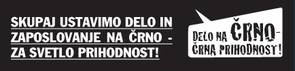 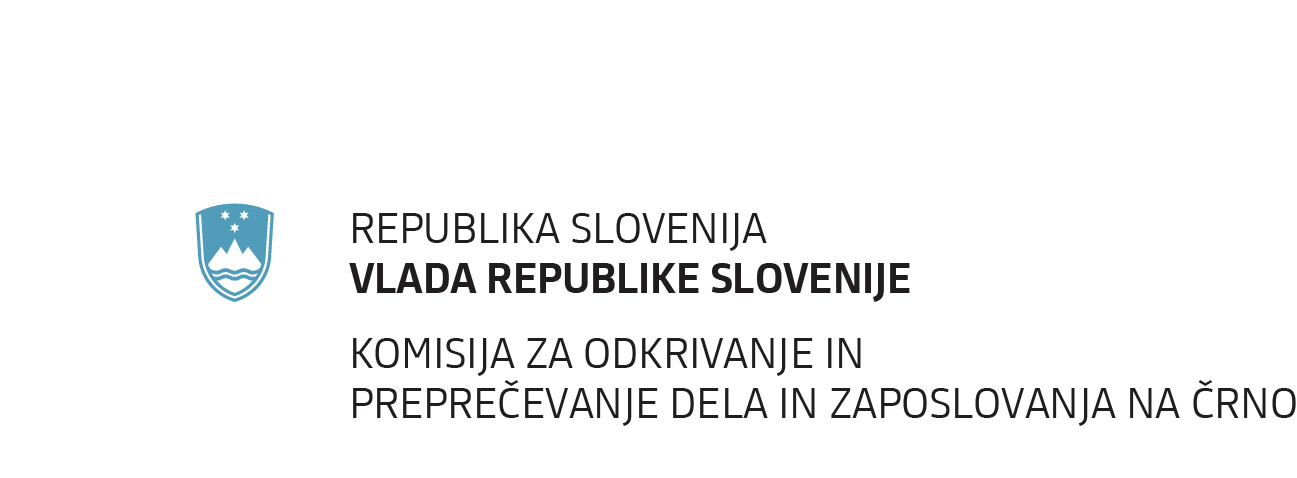 POROČILO O DEJAVNOSTIH IN UČINKIH PREPREČEVANJADELA IN ZAPOSLOVANJA NA ČRNO2019Ljubljana, maj 2020KAZALOUVOD	5URESNIČITEV PRIPOROČIL IZ POROČILA KOMISIJE VLADE REPUBLIKE SLOVENIJE ZA LETO 2018	7PREDPISI O ODKRIVANJU IN PREPREČEVANJU DELA IN ZAPOSLOVANJA NA ČRNO V REPUBLIKI SLOVENIJI V LETU 2019	8NADZOR PO ZAKONU O PREPREČEVANJU DELA IN ZAPOSLOVANJA NA ČRNO	9UGOTOVLJENE TEŽAVE IN PREDLOGI REŠITEV	27KADROVSKE IN MATERIALNE RAZMERE ZA DELO	29PREDVIDENI UKREPI ZA PREPREČEVANJE DELA IN ZAPOSLOVANJA NA ČRNO V LETU 2020	32DRUGI PODATKI	36SKLEPNE UGOTOVITVE S PRIPOROČILI	45PREDLOG SKLEPA VLADE REPUBLIKE SLOVENIJE	48PRILOGA	49SEZNAM KRATIC IN KRAJŠAVAJPES – Agencija Republike Slovenije za javnopravne evidence in storitveEU – Evropska unijaFURS – Finančna uprava Republike SlovenijeIRSD – Inšpektorat Republike Slovenije za deloIRSI – Inšpektorat Republike Slovenije za infrastrukturoIRSNZ – Inšpektorat Republike Slovenije za notranje zadeveIRSOP – Inšpektorat Republike Slovenije za okolje in prostorIRSŠŠ – Inšpektorat Republike Slovenije za šolstvo in športMDDSZ – Ministrstvo za delo, družino, socialne zadeve in enake možnostiMJU – Ministrstvo za javno upravoODD – osebno dopolnilno deloRS – Republika SlovenijaTIRS – Tržni inšpektorat Republike SlovenijeZIRS – Zdravstveni inšpektorat Republike SlovenijeINŠPEKTORAT MU MOL – Inšpektorat mestne uprave Mestne občine LjubljanaREDARSTVO MU MOL – Redarstvo mestne uprave Mestne občine LjubljanaIRSKGLR – Inšpektorat Republike Slovenije za kmetijstvo, gozdarstvo, lovstvo in ribištvoZRSZ – Zavod Republike Slovenije za zaposlovanjeIJS – Inšpektorat za javni sektorUVHVVR – Uprava Republike Slovenije za varno hrano, veterinarstvo in varstvo rastlinŠOS – Študentska organizacija SlovenijeZZZS – Zveza svobodnih sindikatov SlovenijeZSSS – Zveza svobodnih sindikatov SlovenijeSEZNAM KRATIC IN KRAJŠAV PREDPISOVZPDZC-1 − Zakon o preprečevanju dela in zaposlovanja na črno (Uradni list RS, št. 32/14, 47/15 – ZZSDT in 43/19)pravilnik − Pravilnik o osebnem dopolnilnem delu (Uradni list RS, št. 94/14)ZP-1 − Zakon o prekrških (Uradni list RS, št. 29/11 – uradno prečiščeno besedilo, 21/13, 111/13, 74/14 – odl. US, 92/14 – odl. US, 32/16 in 15/17 – odl. US)KZ-1 − Kazenski zakonik  (Uradni list RS, št. 50/12 – uradno prečiščeno besedilo, 6/16 – popr., 54/15, 38/16, 27/17 in 23/20)ZDavPR − Zakon o davčnem potrjevanju računov (Uradni list RS, št. 57/15 in 69/17)ZOFVI − Zakon o organizaciji in financiranju vzgoje in izobraževanja (Uradni list RS, št. 16/07 – uradno prečiščeno besedilo, 36/08, 58/09, 64/09 – popr., 65/09 – popr., 20/11, 40/12 – ZUJF, 57/12 – ZPCP-2D, 47/15, 46/16, 49/16 – popr. in 25/17 – ZVaj)ZIN − Zakon o inšpekcijskem nadzoru (Uradni list RS, št. 43/07 – uradno prečiščeno besedilo in 40/14)ZDCOPMD − Zakon o delovnem času in obveznih počitkih mobilnih delavcev ter o zapisovalni opremi v cestnih prevozih (Uradni list RS, št. 45/16 – uradno prečiščeno besedilo in 62/16 – popr.)ZVZD-1 − Zakon o varnosti in zdravju pri delu (Uradni list RS, št. 43/11)ZZDej-K – Zakon o spremembah in dopolnitvah Zakona o zdravstveni dejavnosti (Uradni list RS, št. 64/17)ZGD-1 – Zakon o gospodarskih družbah (Uradni list RS, št. 65/09 – uradno prečiščeno besedilo, 33/11, 91/11, 32/12, 57/12, 44/13 – odl. US, 82/13, 55/15 in 15/17)ZUP – Zakon o splošnem upravnem postopku (Uradni list RS, št. 24/06 – uradno prečiščeno besedilo, 105/06 – ZUS-1, 126/07, 65/08, 8/10 in 82/13)ZPIZ-2 – Zakon o pokojninskem in invalidskem zavarovanju (Uradni list RS, št. 96/12, 39/13, 99/13 – ZSVarPre-C, 101/13 – ZIPRS1415, 44/14 – ORZPIZ206, 85/14 – ZUJF-B, 95/14 – ZUJF-C, 90/15 – ZIUPTD, 102/15, 23/17, 40/17 in 65/17)ZVPot − Zakon o varstvu potrošnikov (Uradni list RS, št. 98/04 – uradno prečiščeno besedilo, 114/06 – ZUE, 126/07, 86/09, 78/11, 38/14, 19/15 in 55/17 – ZKolT)ZFU – Zakon o finančni upravi (Uradni list RS, št. 24/14)ZID – 1 – Zakon o inšpekciji dela (Uradni list RS, št. 19/14 in 55/17)ZGO- Zakon o graditvi objektov (Uradni list RS, št. 102/04 – uradno prečiščeno besedilo, 14/05 – popr., 92/05 – ZJC-B, 93/05 – ZVMS, 111/05 – odl. US, 126/07, 108/09, 61/10 – ZRud-1, 20/11 – odl. US, 57/12, 101/13 – ZDavNepr, 110/13, 22/14 – odl. US, 19/15, 61/17 – GZ in 66/17 – odl. US)GZ – Gradbeni zakon (Uradni list RS, št. 61/2017)ZAID – Zakon o arhitekturni in inženirski dejavnosti  (Uradni list RS, št. 61/2017)ZZSDT- Zakon o zaposlovanju, samozaposlovanju in delu tujcev : Uradni list RS, št. 47/15, 10/17 – ZČmIS, NPB1, 59/17, NPB2, 1/18 – UPB1, NPB3, 31/18 in NPB4 Zakon o zaposlovanju, samozaposlovanju in delu tujcev (Uradni list RS, št. 1/18 – uradno prečiščeno besedilo in 31/18)ZUTD - Zakon o urejanju trga dela (Uradni list RS, št. 80/10, 40/12 – ZUJF, 21/13, 63/13, 100/13, 32/14 – ZPDZC-1, 47/15 – ZZSDT, 55/17, 75/19 in 11/20 – odl. US)ZčmIS - Zakon o čezmejnem izvajanju storitev : Uradni list RS, št. 10/17 Zakon o čezmejnem izvajanju storitev (Uradni list RS, št. 10/17)ZPCP-2 - Zakon o prevozih v cestnem prometu (Uradni list RS, št. 6/16 – uradno prečiščeno besedilo in 67/19)UVODKomisija Vlade Republike Slovenije za preprečevanje dela in zaposlovanja na črno (v nadaljnjem besedilu: komisija Vlade RS) je na podlagi 20. člena Zakona o preprečevanju dela in zaposlovanja na črno (Uradni list RS, št. 32/14,47/15– ZZSDT in 43/19; v nadaljnjem besedilu: ZPDZC-1) pristojna za določanje, usklajevanje in spremljanje področja preprečevanja dela in zaposlovanja na črno. Komisija Vlade RS enkrat letno pripravi poročilo o dejavnostih in učinkih preprečevanja dela in zaposlovanja na črno ter poroča o izvajanju in učinkih tega zakona Ekonomsko-socialnemu svetu, Vladi Republike Slovenije in Inšpekcijskemu svetu Republike Slovenije do konca junija naslednjega leta za preteklo koledarsko leto.Na podlagi ZPDZC-1 in 14. člena Direktive 2009/52/ES Evropskega parlamenta in Sveta z dne 18. junija 2009 o minimalnih standardih glede sankcij in ukrepov zoper delodajalce nezakonito prebivajočih državljanov tretjih držav (UL L št. 168/24 z dne 30. junija 2009) komisija Vlade RS vsako leto opredeli dejavnosti, za katere meni, da se državljani tretjih držav v njih večinoma zaposlujejo nezakonito, in pripravi načrt inšpekcijskih pregledov. Vsako koledarsko leto pripravi tudi poročilo o opravljenih inšpekcijskih pregledih s tega področja in o ugotovitvah teh pregledov obvesti Evropsko komisijo do konca junija naslednjega leta za preteklo koledarsko leto.Komisija Vlade RS, ustanovljena s sklepom Vlade Republike Slovenije št. 01201-5/2019/5 z dne 19. decembra 2019, deluje v naslednji sestavi:mag. Katja Rihar Bajuk, Ministrstvo za delo, družino, socialne zadeve in enake možnosti, predsednica komisije,Damjan Mašera, Ministrstvo za delo, družino in socialne zadeve, namestnik predsednice komisije,Urška Petrovčič, Ministrstvo za finance, članica,Igor Kovačič, Ministrstvo za pravosodje, član,Damjana Bokal, Ministrstvo za gospodarski razvoj in tehnologijo, članica,mag. Mitja Perko, Ministrstvo za notranje zadeve, član,mag. Sonja Konestabo, Inšpektorat Republike Slovenije za delo, članica,Andrejka Grlić, Tržni inšpektorat Republike Slovenije, članica,Janko Kosi, Inšpektorat Republike Slovenije za infrastrukturo, član,Tanja Varljen, Inšpektorat Republike Slovenije za okolje in prostor, članica,mag. Saša Dragar Milanovič, Inšpektorat Republike Slovenije za kmetijstvo, gozdarstvo, lovstvo in ribištvo, članica,Katja Privšek, Zdravstveni inšpektorat Republike Slovenije, članica,mag. Mateja Kozlevčar, Inšpektorat Republike Slovenije za šolstvo in šport, članica,Zinka Prunk, Finančna uprava Republike Slovenije, članica,Metka Meh, Finančna uprava Republike Slovenije, članica,Tomaž Pavček, Generalna policijska uprava, član,Mitja Vukovič, predstavnik delojemalcev, član inDušan Fidler, predstavnik delodajalcev, član.Poročilo komisije Vlade RS za leto 2019 o dejavnostih in učinkih preprečevanja dela in zaposlovanja na črno je pripravljeno na podlagi poročil in podatkov organov, ki so pristojni za nadzor nad delom in zaposlovanjem na črno.V poročilu so predstavljene spremembe in dopolnitve zakonskih in podzakonskih predpisov, ki se neposredno ali posredno nanašajo na delo in zaposlovanje na črno, ter projekti in dejavnosti inšpekcijskih služb in drugih organov na tem področju (skupaj s podatki o številu izvedenih nadzorov, izrečenih ukrepih in njihovih finančnih učinkih v letu 2019). Opredeljene so tudi težave, skupaj s predlogi rešitev, ter kadrovske in materialne razmere za delo. V posebnem poglavju so navedeni ukrepi, predvideni za preprečevanje dela in zaposlovanja na črno v letu 2020. Sklepni del poročila vsebuje ključne ugotovitve Poročila o dejavnostih in učinkih preprečevanja dela in zaposlovanja na črno za leto 2019 in predloge glede nadaljnjega delovanja na tem področju ter predlog sklepa Vlade Republike Slovenije.Poročilo o dejavnostih in učinkih preprečevanja dela in zaposlovanja na črno za leto 2019 vsebuje prilogo, in sicer obvestilo za Evropsko komisijo o opravljenih inšpekcijskih pregledih, ki bo komisiji na podlagi 20. člena ZPDZC-1 letos poslano že osmič.Poročilo o dejavnostih in učinkih preprečevanja dela in zaposlovanja na črno za leto 2019 je komisija Vlade RS potrdila na seji dne _____________ .URESNIČITEV PRIPOROČIL IZ POROČILA KOMISIJE VLADE REPUBLIKE SLOVENIJE ZA LETO 2018Komisija Vlade RS za preprečevanje dela in zaposlovanja na črno je poročilo o dejavnostih in učinkih preprečevanja dela in zaposlovanja na črno za leto 2018 potrdila na seji dne 21. maja 2019.Iz Poročila o dejavnostih in učinkih preprečevanja dela in zaposlovanja na črno za leto 2018 izhajajo naslednja priporočila komisije Vlade RS nadzornim in drugim organom za preprečevanje dela in zaposlovanja na črno:Izvedejo naj se redni delovni sestanki vseh nadzornih organov, ki izvajajo nadzor po ZPDZC-1, z namenom iskanja rešitev v zvezi z odprtimi vprašanji, izmenjave izkušenj in znanja, skupnega dela ter zagotavljanja enotnih stališč za izvajanje nadzora in dajanja predlogov za spremembo zakonodaje, predvsem z vidika ZPDZC-1. Poveča naj se število sestankov regijskih koordinacij inšpekcij in na državnem vrhu Inšpekcijskega sveta, kjer se preučita pomen in učinkovitost skupnih akcij posameznih inšpekcij ter organizira več izobraževanj o problematiki dela in zaposlovanja na črno s primeri praktičnih rešitev med organi nadzora.Nadzorni organi naj posebno pozornost namenijo aktivnemu nadzoru področja dela na črno oziroma sive ekonomije, v okviru česar bodo sodelovali v skupnih akcijah ter izmenjevali znanje in izkušnje. Še naprej naj obveščajo javnost o nadzornih dejavnostih preko spletnih strani in drugih razpoložljivih sredstev. Pri tem naj posebno pozornost namenijo tistim področjem, ki so na podlagi prijav in ugotovitev s terena posebej problematična.Dejavnosti nadzora naj potekajo na različne načine (preko ugotovitev na terenu, prijav in obvestil drugih nadzornih organov). V smislu preventivnega delovanja (npr. objave na spletnih straneh posameznih nadzornih organov) in medsebojnega sodelovanja različnih nadzornih organov oziroma inšpekcijskih služb na ravni območnih enot naj se krepi dejavnost osveščanja ljudi, saj je tako z vidika varnosti kot finančnega učinka bistvenega pomena, da izvajalci opravljajo svojo dejavnost oziroma storitev legalno in legitimno takrat, ko izpolnjujejo posebne pogoje, ki so predpisani s posamezno področno zakonodajo.Proučijo naj se predlogi nadzornih organov za spremembe zakonodaje z vidika preprečevanja dela in zaposlovanja na črno.Večja pozornost in dejavnost naj se namenita medsebojni povezljivosti ter izmenjavi informacij in podatkov različnih nadzornih organov s pomočjo sodobne informacijske podpore, tako z vsebinskega kot tudi s finančnega vidika.Pri svojem delu naj nadzorni organi poudarijo sodelovanje z drugimi nadzornimi organi na vseh tistih področjih, kjer bodo ugotovili, da to prinaša spodbudne rezultate. Posebno pozornost naj namenjajo tistim področjem, ki se skozi prijave, opravljanje nadzorov in ugotovljene kršitve kažejo kot najbolj tvegana področja za kršitve pravic večjega števila delavcev.Komisija Vlade RS po pregledu lanskih priporočil in letošnjega Poročila o dejavnostih in učinkih preprečevanja dela in zaposlovanja na črno za leto 2019 ugotavlja, da je bila večina priporočil izvedena. Nadzorni organi so dobro in korektno sodelovali med seboj. Njihovo sodelovanje je bilo učinkovito in uspešno tudi v skupnih usklajenih akcijah nadzorov in pregledov, zato se bodo tovrstne akcije nadaljevale tudi v prihodnje. Iz poglavja z naslovom Sklepne ugotovitve s priporočili je razvidno, kam je še treba usmeriti dejavnosti za izboljšanje.PREDPISI O ODKRIVANJU IN PREPREČEVANJU DELA IN ZAPOSLOVANJA NA ČRNO V REPUBLIKI SLOVENIJI V LETU 2019SPLOŠNOTemeljni predpis na področju preprečevanja dela in zaposlovanja na črno je ZPDZC-1, ki določa, kdaj se opravljanje dejavnosti ali dela šteje za delo na črno, kdaj gre za zaposlovanje na črno in kdaj za omogočanje dela na črno ter kaj je nedovoljeno oglaševanje. Ta zakon določa tudi dejavnosti in dela, ki se ne štejejo za delo ali zaposlovanje na črno, ter organe, ki nadzorujejo izvajanje določb ZPDZC-1 (prvi odstavek 1. člena).Nov ZPDZC-1 je bil sprejet konec aprila 2014, uporabljati pa se je začel 18. avgusta 2014, razen določil, ki se nanašajo na novo ureditev osebnega dopolnilnega dela. Ta se uporabljajo od 1. januarja 2015 naprej.V letu 2019 so bile sprejete spremembe ZPDZC-1 in objavljene v Uradnem listu RS št. 43/19. Direktiva 2015/2366/EU prejemnikom plačila prepoveduje zaračunavanje nadomestil in provizij za brezgotovinska plačila, ki jih potrošniki opravijo z uporabo plačilnih kartic. UJP pri vodenju in vzdrževanju sistema spletnih plačil omogoča tudi plačilo vrednotnice, za katera pa je tretji odstavek 15. člena ZPDZC-1 določal, da stroški brezgotovinskih plačil izrecno bremenijo imetnike plačilnih kartic, ki nastopajo v vlogi stranke, oziroma uporabnika/plačnika posameznih storitev oziroma dajatev. Ker je od 13.1.2018 prejemnikom plačil prepovedano zaračunavanje nadomestil in provizij za brezgotovinska plačila, ki jih potrošniki opravijo z uporabo plačilnih kartic, je bilo potrebno črtati tretji odstavek 15. člena ZPDZC-1.Na podlagi 16. člena ZPDZC-1 je bil sprejet Pravilnik o osebnem dopolnilnem delu (Uradni list RS, št. 94/14; v nadaljnjem besedilu: pravilnik), ki je začel veljati 1. januarja 2015. Ta pravilnik podrobneje določa dela, ki veljajo za osebno dopolnilno delo, način priglasitve tega dela, obrazec in način poročanja o doseženem prihodku, vsebino in obliko zahtevka za pridobitev vrednotnice, vsebino in obliko vrednotnice ter druge podatke za oblikovanje prijave podatkov o zavarovalni dobi in osnovi za pokojninsko in invalidsko zavarovanje ter način njihovega sporočanja in uporabe.SPREMEMBE PREDPISOVNa pobudo Finančne uprave Republike Slovenije (v nadaljnjem besedilu: FURS) je zaradi učinkovitejšega izvajanja nadzora zaposlovanja pri osebah, ki opravljajo začasno in občasno delo dijakov/študentov, v Zakon o spremembah in dopolnitvah Zakona o urejanju trga dela – ZUTD-E (v nadaljnjem besedilu: ZUTD), ki je bil objavljen v Uradnem listu št. 75/2019, in se je začel uporabljati 27.12.2019, vključena sprememba v delu, ki predpisuje:podatke v evidenci študentskega dela in sicer, da mora evidenca študentskega dela, vsebovati podatke o vseh izdanih napotnicah študentskih servisov (123.a člen) in obveznost, da morajo koncesionarji za posredovanje občasnega in začasnega dela posredovati Študentski organizaciji Slovenije (v nadaljnjem besedilu: ŠOS) podatke o vseh izdanih napotnicah najpozneje v treh dneh od datuma izdaje napotnice ter podatke o opravljenem študentskem delu najpozneje do 15. dne v mesecu za delo, obračunano v preteklem mesecu (124.a člen).Nove določbe se začnejo uporabljati šest mesecev od uveljavitve spremembe zakona, to je 27.6.2020.NADZOR PO ZAKONU O PREPREČEVANJU DELA IN ZAPOSLOVANJA NA ČRNOOd 18. avgusta 2014 so za nadzor po ZPDZC-1 pristojni v nadaljevanju navedeni nadzorni organi.Za nadzor in odkrivanje prekrškov na področju dela na črno, ki se nanaša na pravne osebe, tuje pravne subjekte, samozaposlene osebe in posameznike, zaposlovanja na črno, omogočanja dela na črno ter nedovoljenega oglaševanja v delu, ki se nanaša na posameznike ter za vodenje in odločanje v prekrškovnem postopku je pristojna Finančna uprava Republike Slovenije (FURS).Za nadzor in odkrivanje prekrškov na področju dela na črno ki se nanaša na pravne osebe, tuje pravne subjekte, samozaposlene osebe in posameznike, omogočanja dela na črno, v delu, ki se nanaša na pravne osebe, tuje pravne subjekte in samozaposlene osebe, in nedovoljenega oglaševanja v delu, ki se nanaša na pravne osebe, tuje pravne subjekte in samozaposlene osebe, ter za vodenje in odločanje v prekrškovnem postopku je pristojen Tržni inšpektorat Republike Slovenije (TIRS).Za nadzor in odkrivanje prekrškov na področju nedovoljenega oglaševanja, ki zajemajo primere, ko delodajalec objavi potrebo po delavcu za delo, ki ni vezano na njegovo registrirano ali priglašeno dejavnost, ter za vodenje in odločanje v prekrškovnem postopku je pristojen Inšpektorat Republike Slovenije za delo (IRSD).Za nadzor nad kršitvami, ki se nanašajo na izpolnjevanje posebnih pogojev za opravljanje dejavnosti, so pristojni nadzorni organi s področja prometa, kmetijstva in okolja, gozdarstva, energetike in prostora, zdravja, šolstva in športa ter notranjih zadev.Drugi nadzorni organi, ki niso nadzorni organi, navedeni v prvem in drugem odstavku 18. člena ZPDZC-1, in ki pri opravljanju nalog inšpekcijskega nadzora na podlagi svojih predpisov ugotovijo kršitve ZPDZC-1, preverijo dejansko stanje in o ugotovitvah sestavijo zapisnik, ki ga pošljejo pristojnemu nadzornemu organu.Nadzorni organi imajo po zakonu na področju, ki ga nadzorujejo, pristojnost izdati odločbo o prepovedi opravljanja dejavnosti ali dela na črno v primeru ugotovljene kršitve iz 3. člena ZPDZC-1 (delo na črno) in v primeru kršitve prepovedi zaposlovanja na črno.FINANČNA UPRAVA REPUBLIKE SLOVENIJEPodatki o številu izvedenih nadzorov, izrečenih ukrepovEno izmed pomembnih področij sive ekonomije je tudi preprečevanje dela in zaposlovanja na črno, ki mu FURS, kot nadzorni organ po ZPDZC-1, namenja velik del aktivnosti, tako preventivnih kot tudi nadzornih.Tabela 1: Nadzora dela in zaposlovanja na črno v letih 2016, 2017, 2018 in 2019*število prekrškovnih ukrepov po ZPDZC-1 (po določbah; ne glede na to, da lahko en akt vsebuje več kršitev)V letu 2019 je bilo opravljenih skupaj 11.982 nadzorov po ZPDZC-1, od tega 10.442 nadzorov na področju zaposlovanja na črno in 1.540 nadzorov na področju dela na črno. Poleg nadzorov je bilo izvedenih tudi 1.036 ostalih aktivnosti, povezanih z nadzori, v katerih so bile tudi ugotovljene nepravilnosti. Nadzore so, ob izvajanju drugih nalog, na podlagi letnega načrta opravljali uslužbenci mobilnih oddelkov in finančni inšpektorji. Letni načrt je bil pripravljen na podlagi različnih kriterijev, s katerimi so bili prepoznani tvegani zavezanci. Gre namreč za področje, za katero običajno ne obstajajo podatki v uradnih evidencah. Nadzori so bili opravljeni tudi na podlagi prejetih prijav ter na podlagi oglasov iz različnih medijev oziroma objavljenih na drug način, ki je dostopen javnosti.V nadzorih po ZPDZC-1 je bilo v letu 2019 ugotovljenih 2.962 sumov kršitev, kar predstavlja 25 % delež nadzorov s kršitvami. V postopku nadzora dela in zaposlovanja na črno je bilo izdanih 746 prepovednih odločb za delo oz. zaposlovanje na črno, pri čemer je potrebno izpostaviti, da se odločba ne izda, če zavezanec nepravilnosti odpravi še pred izdajo odločbe o prepovedi.V letu 2019 je bilo v prekrškovnih postopkih izdanih 2.427 prekrškovnih aktov, v katerih je bilo obravnavanih 2.826 prekrškov po ZPDZC-1. Skupna izrečena globa je znašala 5.836.400 evrov. Največji delež kršitev in posledično tudi največji delež izrečenih glob v prekrškovnih postopkih (90 %) se nanaša na kršitve iz naslova zaposlovanja na črno. Več podatkov o prekrškovnih postopkih je opisanih v nadaljevanju poročila pod naslovom Finančni učinki.Najpogosteje nadzirane dejavnosti so bile gradbeništvo, gostinstvo in cestni promet.FURS še vedno prejme največje število prijav s področja dela in zaposlovanja na črno. V letu 2019 je bilo po ZPDZC-1 prejetih 2.826 prijav zoper 3.504 zavezance.Tabela 2: Število prijav po predmetih nadzora v letu 2019*Štete prijave po zavezancih (kombinacija zavezancev in predmetov prijave)V nadaljevanju so prikazani podatki ločeno po področjih nadzora dela in zaposlovanja na črno.Odkrivanje in preprečevanje dela na črnoV letu 2019 je bilo opravljenih 1.540 nadzorov dela na črno. Delež nadzorov s kršitvami je znašal 36 %. V prekrškovnih postopkih je bila izrečena globa za kršitve dela na črno v skupni višini 478.900 evrov in nedovoljenega oglaševanja posameznikov v skupni višini 51.000 evrov.Tabela 3: Nadzor dela na črno v letih 2016, 2017, 2018 in 2019Specifika delovnega časa uslužbencev mobilnih oddelkov, ki se kaže v neenakomerno razporejenem delovnem času (24/7/365), omogoča stalno prisotnost na terenu in s tem pokritost nadzora in odkrivanje kršitev v času, ko se opravlja največ dela na črno. Stalna prisotnost na terenu in povezava sodelavcev mobilnih oddelkov na terenu z operativnim komunikacijskim centrom FURS, ki sprejema nujne prijave in informacije o sumih kršitev, omogoča sprotno obravnavanje prijav, katerih nadzor je učinkovit le, če se obravnavajo nemudoma.Delo na črno posameznikov se je odkrivalo tudi na podlagi oglasov, pri čemer se je prav tako ugotavljalo nedovoljeno oglaševanje posameznikov, za nadzor katerih je pristojna FURS. V nadzorih dela na črno, ki so se opravljali na podlagi oglasov, so bile ugotovljene nepravilnosti v 67 % opravljenih nadzorov. Za kršitve dela na črno je bilo izrečenih 511 prekrškovnih ukrepov, izdanih je bilo 212 plačilnih nalogov in 299 prekrškovnih odločb. V prekrškovnih postopkih so bile izrečene globe v višini 478.900 evrov in 68 opominov. Po statusu so bili prekrškovni ukrepi izrečeni 430 fizičnim osebam (od tega 344 državljanom Republike Slovenije in 86 tujim državljanom) ter 51 pravnim subjektom in 30 odgovornim osebam.Za kršitve nedovoljenega oglaševanja je bilo izrečenih 128 prekrškovnih ukrepov posameznikom, izdanih je bilo 15 plačilnih nalogov in 113 prekrškovnih odločb. V prekrškovnih postopkih so bile izrečene globe v višini 51.000 evrov in 26 opominov.Nadzor dela na črno na podlagi nedovoljenega oglaševanja FURS zagotavlja s spremljanjem medijev, z obravnavanjem prijav in tudi z zbiranjem oglasov. Poudarek je dan tudi spletnemu oglaševanju, kjer gre predvsem za oglaševanje prodaje različnega blaga, pri čemer je največja težava identificirati osebo, ki dejavnost oglašuje, saj se takšne osebe običajno tudi oglaševalskim organizacijam ne predstavijo s pravim imenom, drugi kontakti, kot je primeroma telefonska številka pa je predplačniška in zato neprepoznavna.FURS zaznava, da se oglaševalci, vse bolj poslužujejo socialnih omrežij, predvsem Facebook-a, kjer je identifikacija oglaševalcev težja. V takih primerih se v nadzorih uporablja pooblastilo prikritih nakupov in drugih aktivnosti, ki omogočajo uspešno izvedbo nadzora oziroma ugotavljanje kršitev nedovoljenega oglaševanja.Odkrivanje in preprečevanje zaposlovanja na črnoV letu 2019 je bilo opravljenih 10.442 nadzorov zaposlovanja na črno, delež nadzorov s kršitvami je znašal 20 %. V nekaterih primerih ugotovljenega zaposlovanja na črno delodajalci odpravijo kršitve že med nadzorom (z zagotovitvijo ustrezne pravne podlage za delo in s prijavo v zavarovanje) torej pred izdajo odločbe o prepovedi dela posamezniku, ki je zaposlen na črno. V teh primerih se izda sklep (po Zakonu o splošnem upravnem postopku - ZUP), s katerim se upravni postopek zaključi, v obrazložitvi sklepa pa se navedejo vsa dejstva v zvezi z ugotovljenim nepravilnostim zaposlovanjem na črno in odpravo le-teh. Z odločbo je bilo tako izrečenih 399 prepovedi dela posameznikom, ki so bili zaposleni na črno.V prekrškovnih postopkih je bilo izrečenih 2.187 prekrškovnih ukrepov, od tega je bilo izdanih 296 plačilnih nalogov ter 1.891 prekrškovnih odločb. V prekrškovnih postopkih je bilo izrečenih glob v višini 5.306.500 evrov in 362 opominov. Po statusu so bili prekrškovni ukrepi izrečeni 418 fizičnim osebam (od tega 251 državljanom Republike Slovenije in 167 tujim državljanom) ter 1.077 pravnim subjektom in 692 odgovornim osebam. Na sodišče je bilo podanih 11 obdolžilnih predlogov. V letu 2019 je bilo zaradi suma storitve kaznivega dejanja zaposlovanja na črno po 199. členu Kazenskega zakonika RS (KZ) na okrožna državna tožilstva podanih tudi 11 kazenskih ovadb.Tabela 4: Nadzor zaposlovanja na črno v letih 2016, 2017, 2018 in 2019Nadzore zaposlovanja na črno enako kot pri nadzoru dela na črno FURS izvaja na podlagi lastnih zaznav sumov kršitev, analiz in prijav. Največ kršitev je bilo ugotovljenih v dejavnostih gostinstva, gradbeništva, trgovine in prevozov v cestnem prometu.FURS zagotavlja nadzor in učinkovito odkrivanje kršitev zaposlovanja na črno s stalno prisotnostjo mobilnih oddelkov na terenu, ki za preverjanje podatkov iz terena sodelujejo z operativnim komunikacijskim centrom. Za učinkovit nadzor področja zaposlovanja na črno pa uvaja tudi strategije, s katerimi se obvladujejo tveganja za neprijavljeno delo. To pomeni, da z uporabo različnih indikatorjev tveganj hitreje zaznava tveganje na velikem obsegu podatkov, s katerimi FURS upravlja, hkrati pa enostavneje, centralizirano in učinkoviteje distribuira primere za nadzor izvajalcem nadzora.Med najpogostejšimi kršitvami na področju zaposlovanja na črno s strani delodajalcev so še vedno kršitve, ko delodajalec omogoči delo posamezniku, s katerim ni sklenil pogodbe o zaposlitvi, oziroma ki ga ni prijavil v obvezna socialna zavarovanja. Pogoste so tudi kršitve prijav v obvezno socialno zavarovanje.Nezakonito zaposlovanje državljanov tretjih državPo ZPDZC-1 je prepovedano zaposlovanje na črno, za kar se med drugim šteje, če delodajalec nezakonito zaposli državljana tretje države (6. alineja prvega odstavka 5. člena ZPDZC-1).Nadzor: FURS je v letu 2019 opravil skupno 11.982 nadzorov dela in zaposlovanja na črno po ZPDZC-1, od tega se je na področje zaposlovanja na črno nanašalo 10.442 nadzorov.Z nadzori so bile ugotovljene kršitve nezakonite zaposlitve državljanov iz tretjih držav pri 96 delodajalcih. Najpogosteje so bile nepravilnosti iz naslova nezakonitega zaposlovanja tujcev ugotovljene pri zavezancih, ki opravljajo dejavnost gradbeništva in gostinstva, izpostaviti pa velja še predelovalno dejavnost in dejavnost prometa in skladiščenja. Najpogosteje so se nepravilnosti nanašale na državljane tretjih držav iz Bosne in Hercegovine (BIH) in Srbije.Sankcioniranje: V letu 2019 je bilo v zvezi s sankcioniranjem zaposlovanja na črno zaradi nezakonito zaposlenih državljanov tretjih držav zoper posamezne kršitelje - pravne subjekte zaradi kršitve določbe 6. alineje prvega odstavka 5. člena ZPDZC-1 uvedenih 86 prekrškovnih postopkov, od tega je bilo po stanju 31. 12. 2019 zaključenih 79 prekrškovnih postopkov, 7 prekrškovnih postopkov pa je bilo še v teku. V letu 2019 je bilo v prekrškovnih postopkih zaradi kršitev nezakonitega zaposlovanja državljanov tretjih držav sankcioniranih 77 delodajalcev, v 2 primerih pa je bil postopek o prekršku ustavljen. V prekrškovnih postopkih je bilo kršiteljem - delodajalcem izdanih 72 prekrškovnih odločb in 4 plačilni nalogi. Skupni znesek izrečene globe za obravnavani prekršek po 5. alineji prvega odstavka 23. člena ZPDZC-1 je pri kršiteljih - pravnih subjektih, delodajalcih in njihovih odgovornih osebah znašal 430.400 evrov, izrečenih je bilo 6 opominov. V zvezi z navedeno kršitvijo je bilo sankcioniranih tudi 148 delavcev, fizičnih oseb – državljanov tretjih držav, ki jim je bila zaradi storitve prekrška po tretjem odstavku 23. člena ZPDZC-1 izrečena globa v skupni višini 70.000 evrov.V prekrškovnih postopkih je bilo zaradi kršitve nezakonite zaposlitve državljanov tretjih držav obravnavanih skupno 278 kršiteljev (delodajalci, odgovorne osebe in posamezniki-delavci), katerim je bila izrečena globa v skupni višini 500.400 EUR.Poročanje Ministrstvu za javno upravo – delodajalci z negativno referenco: V skladu z ZPDZC-1 je FURS dolžan obveščati Ministrstvo za javno upravo (v nadaljnjem besedilu: MJU) o imenih delodajalcev, pri katerih je bil s pravnomočno odločbo ugotovljen prekršek nezakonitega zaposlovanja državljanov tretje države.FURS je v letu 2019 MJU sporočil podatke o 43 delodajalcih, pri katerih je bilo pravnomočno ugotovljeno nezakonito zaposlovanje tujcev. Gre za seznam delodajalcev z negativno referenco, ki se jih zaradi storjenega prekrška za pet let od pravnomočnosti odločbe, izloči iz postopkov javnega naročanja ali izgubijo oz. se jim omeji pravica do javnih sredstev, vključno s sredstvi Evropske unije (EU).Finančni učinkiGlobe v prekrškovnih postopkihV letu 2019 je bilo v prekrškovnih postopkih izdanih 2.427 prekrškovnih aktov (PN, ODL), v katerih je bilo obravnavanih 2.826 prekrškov po ZPDZC-1, po katerih je bila izrečena globa v skupni višini 5.836.400 evrov. Kot sankcija je bilo v prekrškovnih odločbah izrečenih tudi 456 opominov.Tabela 5: Finančni učinki iz naslova glob v letih 2016, 2017, 2018 in 2019*število prekrškovnih ukrepov po ZPZDC-1 (po določbah; ne glede na to, da lahko en akt vsebuje več kršitev)V letu 2019 je bilo podanih skupno 11 kazenskih ovadb zaradi kršitev 199. člena KZ-1 zaposlovanje na črno, vsa po prvem odstavku tega člena.Osebno dopolnilno delo – prihodek in vrednotnicePoseben segment predstavlja nadzor osebnega dopolnilnega dela ( v nadaljnjem besedilu: ODD).Na podlagi predloženih poročil o doseženih prihodkih v letu 2019 so izvajalci ODD dosegli 2.691.040,53 evrov prihodkov, kar predstavlja 0,5 % več kot v preteklem letu. Na podlagi podatkov, posredovanih s strani upravnih enot, je bilo v letu 2019 pridobljenih 20.733 vrednotnic za ODD. FURS tudi v vseh primerih opravljanja ODD in še posebej v primeru prijavljanja dohodka iz tega naslova preverja, ali je za zavezanca kupljena vrednotnica.FURS je izvajalcem ODD, ki za leto 2019 v predpisanem roku niso predložili polletnega poročila o doseženih prihodkih iz naslova ODD, niti niso posredovali obvestila, da niso dosegli nobenih prihodkov, posredovala 1.595 pozivov. Večina zavezancev je podala izjavo, da v letu niso opravljali ODD. Ostali zavezanci pa so prijavili dohodek v višini 67.530,54 evrov.Na podlagi doseženih prihodkov iz naslova ODD v prvem polletju leta 2019 je bilo ugotovljeno, da je trikratni povprečni mesečni neto dohodek preseglo osem oseb (najvišji doseženi prihodek je znašal 4.532,00 evrov), v drugem polletju leta 2019 pa je bil presežen trikratni povprečni mesečni neto osebni dohodek ugotovljen pri 12 zavezancih (najvišji dosežen prihodek je bil v višini 6.687,81 evrov). Navedeni zavezanci so bili obveščeni, da se glede na doseganje prihodkov lahko organizirajo v eni izmed oblik gospodarskih družb ali kot samostojni podjetnik posameznik. Zavezanci se morajo tudi izpisati iz razvida oseb, ki opravljajo ODD, sicer bo FURS AJPES-u predlagala izbris po uradni dolžnosti.FURS je v letu 2019 posredoval AJPES-u za potrebe postopka izbrisa po uradni dolžnosti iz seznama posameznikov, ki imajo priglašeno ODD, obvestila za 156 zavezancev. Gre za primere, ko posameznik ne izpolnjuje več pogojev omejitve polletnega prihodka za opravljanje ODD, ali kljub pozivu davčnega organa ne odda polletnega poročila o doseženem prihodku, FURS pa je o tem dolžan obvestiti AJPES, ki nato po uradni dolžnosti izbriše osebo iz seznama posameznikov, ki opravljajo ODD.Nadzori po Zakonu o davčnem potrjevanju računov (ZDavPR) v povezavi z delom in zaposlovanjem na črnoUvedba davčnih blagajn je eden od ukrepov zmanjšanja obsega sive ekonomije, povečanja javnofinančnih prihodkov, učinkovitejšega pobiranja obveznih dajatev, pravičnejše porazdelitve davčnega bremena med zavezanci in večje zaščite potrošnikov. Sistem omogoča pregledno in zanesljivo evidentiranje gotovinskega prometa davčnih zavezancev, učinkovitejši nadzor ter preprečevanje davčnih utaj in goljufij na področju obveznih dajatev ter učinkovit nadzor gotovinskega poslovanja ter dela in zaposlovanja na črno.Enega izmed pozitivnih učinkov uvedbe davčnih blagajn je bilo mogoče prikazati tudi na osnovi povečanja prijav v zavarovanje za socialno varnost. Del teh prijav je pripisati dejstvu, da FURS s pomočjo podatkov v okviru davčnih blagajn nadzira tudi zaposlovanje na črno blagajnikov oz. izdajateljev računov (operaterjev). Prav tako pa se nadzori zaposlovanja na črno opravljajo tudi vzporedno z nadzori na področju davčnega potrjevanja računov.Za izvajanje učinkovitega nadzora na področju zaposlovanja na črno je FURS leta 2019 začel uporabljati mobilno aplikacijo »Nadzor blagajn« s funkcionalnostjo – Operaterji davčnih blagajn brez pravne podlage za delo. Gre za mobilno aplikacijo, ki omogoča sprotno obveščanje nadzornikov (mobilnih oddelkov) neposredno na terenu v trenutku opravljanja dela operaterja (izdajatelja računov po davčnih blagajnah). V obdobju od 1. 7. 2019 do 21. 1. 2020 so mobilni oddelki na podlagi opisane aplikacije izvedli 668 nadzorov.Primeri dobre prakse in uspešne akcijeIzvajanje ciljno usmerjenih nadzorov na področju dela in zaposlovanja na črnoNa FURS deluje delovna skupina, za nadzor na področju dela in zaposlovanja na črno, katere naloga je tudi ciljno usmerjanje nadzorov na področju dela in zaposlovanja na črno.V letu 2019 so na FURS nadaljevali z novimi metodami pri pripravi za nadzor, tako dela na črno fizičnih oseb in zaposlovanja na črno.Uvajanje sistema avtomatizirane zaznave tveganjFURS je v letu 2017 začel uvajati sistem avtomatizirane zaznave tveganj z implementacijo SAP aplikacije – Fraud Management v proces nadzora.V zadnjih treh letih je FURS izredno napredoval pri izgradnji sistema upravljanja s tveganji. Na podlagi identifikacije ključnih tveganj se po posameznih področjih, tudi dela in zaposlovanja na črno, uporablja programsko orodje, ki z indikatorji tveganja iz velikega obsega podatkov lahko določi najbolj tvegane zavezance, pri katerih se v nadaljevanju izvede nadzor.Dodeljevanje primerov, v katerih je potrebno izvesti nadzor, se v veliki meri izvaja centralizirano, kar zagotavlja enakomernejšo obremenjenost finančnih uradov, hkrati pa odpravlja morebitne lokalne vplive, saj inšpektorji v večjem deležu opravljajo nadzore pri zavezancih, ki imajo sedež na drugem finančnem uradu (v izmenjavi). Uporaba programske podpore za analizo tveganja, centralno dodeljevanje in izvajanje preventivnih aktivnosti se odraža tudi v učinkih nadzorov dela in zaposlovanja na črno, ki se vsako leto povečujejo. V letu 2019 je bila dosežena uspešnost strategij v višini 85 %, kar drugače povedano pomeni, da so v 100 izvedenih nadzorih kršitve bile ugotovljene v 85 primerih. Glede na predhodno leto se je uspešnost dodeljenih strategij zvišala za 15 %, kar pripisujemo določitvi kvalitetnejših kriterijev za izbor in tudi kvalitetnejši izvedbi nadzorov. Nadzor sobodajalcev, ki dosegajo dohodke z oddajanjem kapacitet v turistični namenV okviru aktivnosti boja zoper sivo ekonomijo je FURS v poročanem obdobju nadaljeval z začetimi aktivnostmi v letu 2017 v dejavnosti sobodajalcev, ki dosegajo dohodke z oddajanjem nepremičnin v turistični namen. Gre za tvegano dejavnost tako z vidika dela na črno in nedovoljenega oglaševanja, kot tudi neprijavljenih dohodkov in DDV. Izvedena akcija je, poleg izvajanja nadzorov, imela tudi preventivni učinek, saj se je v letu 2018 na novo registriralo 26 % več sobodajalcev v primerjavi z letom 2017. Učinek izvedenih aktivnosti v tej dejavnosti se kaže tudi v letu 2019 v obliki prostovoljne izpolnitve davčnih obveznosti, saj se je število posameznikov, ki so oddali obračune za leto 2018 v primerjavi s preteklim letom povečalo za 30 %,, v obračunih pa so napovedali za 40 % več prihodkov in prav toliko tudi davka. Delež opravljenih nadzorov s kršitvami pa znaša 86 %.Kljub številnim preventivnim aktivnostim pa v nadzorih pri sobodajalcih FURS še vedno zaznava številne nepravilnosti. V nadzorih so bili ugotovljeni primeri posameznikov, ki so oddajali nepremičnine v turistični najem na črno več let (3 in več), posledično vsa ta leta niso plačevali nobenih prispevkov, davkov, tudi turističnih taks…., prejeli pa so več kot 40.000 EUR prihodkov letno; med nekaterimi s tako visokimi letnimi prihodki so tudi sobodajalci, ki niso bili nikjer zaposleni.Koordinirane akcije z ostalimi inšpekcijskimi službamiFURS je sodelovala tudi v koordiniranih akcijah z ostalimi inšpekcijskimi službami. Največ sodelovanja je bilo na področju sive ekonomije in sicer z nadzori dela in zaposlovanja na črno, gotovinskega poslovanja (izdajanja računov) v dejavnostih gostinstva, trgovine na drobno na stojnicah in v specializiranih prodajalnah s sadjem in zelenjavo, taksi dejavnost, na področju trgovine z ljudmi, tujcev in prometa (v dejavnosti taksistov, šol voženj).Glede na posamezne primere in nadzore je potekalo sodelovanje z različnimi nadzornimi organi z izvajanjem nadzorov ali le z izmenjavo podatkov. Največ je sodelovanja s Policijo, TIRS, IRSD, od primera do primera pa tudi z ostalimi nadzornimi organi, kot je Inšpektorat za kmetijstvo, gozdarstvo, lovstvo in ribištvo (IRSKGLR), Inšpektorat RS za varno hrano, veterinarstvo in varstvo rastlin, Inšpektorat RS za okolje in prostor, Inšpektorat RS za šolstvo in šport, Urad RS za meroslovje in drugi.Preventivno delovanje na področju neprijavljenega delaPoleg nadzornih aktivnosti pa FURS izvaja še druge ukrepe, kot so informiranje zavezancev, klicni centri, izobraževanje mladih v okviru projekta »davčno opismenjevanje mladih«, izdajo zloženk in vnaprejšnje medijske objave nadzorov, s katerimi skuša spodbuditi zavezance k pravilnemu in pravočasnemu plačevanju prispevkov za socialno varnost na eni strani in osvestiti zaposlence in širšo javnost, da z aktivnim sodelovanjem tudi sami pripomorejo k ureditvi razmer na tem področju:spodbujanje zavezancev k uporabi instituta samoprijave (zavezanci sami sporočijo davčnemu organu morebitne kasneje ugotovljene nepravilnosti v davčnih obračunih in se na tak način izognejo kazni za prekršek);FURS na svojem spletnem portalu objavlja delodajalce, ki ne predlagajo Obračunov davčnih odtegljajev in obračunov prispevkov za socialno varnost za dohodke iz delovnega razmerja;zaposlenci, za katere delodajalec ni oddal obračuna davčnega odtegljaja in obračuna prispevkov za socialno varnost za dohodke iz delovnega razmerja, lahko na FURS posredujejo izjavo v kateri se izjavijo ali jim je delodajalec izplačal plačo ali ne. Na podlagi prejetih prijav in ugotovitev, da delodajalec delavcem plač dejansko ni izplačal, FURS delodajalce - neizplačevalce plač sankcionira v skladu z določili 134. a člena ZPIZ-2 in jim izreče globo v višini od 450 eur do 20.000 eur odvisno od velikosti in statusa delodajalca. Z globo od 450 eur do 2.000 eur se kaznuje tudi odgovorna oseba delodajalca, višina globe je odvisna od velikosti in statusa delodajalca;zaposleni lahko na FURS preko sistema eDavki preverijo, ali jim delodajalec plačuje prispevke za socialno varnost. Leta 2019 pa je FURS na spletnem portalu vzpostavila še mobilno aplikacijo eDavki, ki je namenjena fizičnim osebam in ponuja številne funkcionalnosti poslovanja s FURS. Poleg obrazcev, kontaktov in splošnih informacij, med drugim ponuja tudi personalizirani koledarček, preko katerega lahko fizične osebe prejemajo obvestila o svojih konkretnih obveznostih in pravicah (npr. obvestilo o izteku roka plačila določenega davka). Fizične osebe so preko te aplikacije obveščene tudi o tem, če jim njihov delodajalec ne obračunava in plačuje prispevkov za socialno varnost.Primeri dobre prakse iz nadzorovDelo na črno posameznika – freelancer-jaFizična oseba, rezident RS, je oglaševala storitve na spletu in sicer preko spletne strani freelancer.si. Gre za t.i. freelancerja, ki označuje delo osebe - svobodnjaka, ki opravlja delo za delodajalca oz. za klienta in sicer v neodvisnem razmerju do naročnika. V nadzoru je bilo ugotovljeno, da je posameznik nudil in izvajal storitve obdelave fotografij in video posnetkov, kar je v nadzoru tudi potrdil. Ker dejavnosti ni imel registrirane, je bilo ugotovljeno delo na črno, posameznik pa je za prejete dohodke v obdobju, ko je opravljal delo na črno, podal tudi samoprijavo. Po nadzoru pa je posameznik dejavnost tudi registriral kot samostojni podjetnik.Zaposlovanje na črno državljanov tretjih držav, ki vstopajo v državo kot turistiV nadzorih zaposlovanja na črno se še vedno ugotavljajo nezakonite zaposlitve državljanov tretjih držav. Te osebe vstopajo v Republiko Slovenijo kot turisti, kar jim omogoča bivanje v Republiki Sloveniji do 90 dni, v okviru tega bivanja pa potem opravljajo razna dela za slovenske delodajalce brez predhodno pridobljenega enotnega dovoljenja za prebivanje in delo. Največ teh kršitev je zaznanih v gradbeništvu. V teh primerih gre za nezakonito prebivanje oseb v Sloveniji, saj te osebe v Sloveniji prebivajo v nasprotju z vstopnim naslovom. FURS pri delodajalcih, ki zaposlujejo te osebe, ugotavlja zaposlovanje na črno, saj se po določilih ZPDZC-1 za zaposlovanje na črno šteje, če delodajalec nezakonito zaposli državljana tretje države, nezakonita zaposlitev pa pomeni zaposlitev državljana tretje države, ki nezakonito prebiva v Republiki Sloveniji.TRŽNI INŠPEKTORAT REPUBLIKE SLOVENIJEPodatki o številu izvedenih nadzorov in izrečenih ukrepihLeta 2019 so tržni inšpektorji v 5733 primerih (v 4977 primerih leta 2018) preverjali spoštovanje določil ZPDZC-1. Zaradi ugotovljenih kršitev je bilo izdanih skupaj 603 ukrepov in sicer v upravnih postopkih 115 odločb o prepovedi opravljanja dejavnosti in 126 opozoril po Zakonu o inšpekcijskem nadzoru (ZIN), v prekrškovnih postopkih pa je bilo izrečenih 24 glob, 157 opominov in 181 opozoril po Zakonu o prekrških (ZP-1).Tržni inšpektorji načeloma pri vseh nadzorih ugotavljajo pravno istovetnost subjekta, ki ga nadzirajo, v okviru tega pa preverijo tudi vpis dejavnosti v temeljni akt oziroma registracijo, razen kadar gre za subjekt, ki je bil že večkrat predmet nadzora. V veliko primerih se zgodi, da zavezanec dejavnosti nima vpisane v svoj temeljni akt iz razloga, ker dejavnosti sam ne zna uvrstiti v pravilno šifro ali pa tega ne zna niti registrski organ ali pa so se z neko dejavnostjo pričeli ukvarjati, ker se je tekom poslovanja pokazala poslovna priložnost. V takih primerih inšpektorji, ob upoštevanju načela sorazmernosti, zavezancu postavijo rok za odpravo nepravilnosti in v večini primerov so zavezanci nepravilnosti takoj odpravili, saj gre bolj za administrativno nepravilnost.TIRS nadzira tudi področne predpise, s katerimi so za opravljanje dejavnosti predpisana posebna dovoljenja, opravljanje dejavnosti brez dovoljenja pa predstavlja kršitev 3. člena ZPDZC-1. Za opravljanje nekaterih obrtnih dejavnosti si je potrebno pridobiti obrtno dovoljenje, prav tako je potrebno posebno dovoljenje oziroma licenca za opravljanje prodaje turističnih paketov. Podrobneje o tem v poglavjih o nadzoru obrti in turističnih aranžmajev.Nedovoljeno oglaševanje po določilih ZPDZC-1 so inšpektorji preverjali v 21 primerih (25 v letu 2018) in zaradi ugotovljenih kršitev izrekli 23 ukrepov (21 v letu 2018) in sicer 14 opozoril ZP-1, 7 opominov, 1 globo in izdali 1 upravno odločbo.Glede omogočanja dela na črno so inšpektorji v letu 2019 izdali 4 prekškovne ukrepe (5 v letu 2018), težavo ugotavljanja odgovornosti za prekršek pa predstavlja dejstvo, da mora prekrškovni organ dokazati, da je kršitelj vedel, da gre za delo na črno.V zvezi z ustreznostjo registracije dejavnosti in dovoljenji ter v luči opravljanja kompleksnih pregledov, so bile v letu 2019 organizirane tudi različne akcije poostrenega nadzora in sicer so v pomladanskih mesecih (april, maj, junij 2019) tržni inšpektorji opravljali nadzor gradbenih dejavnosti, v okviru katere so inšpektorji skupaj opravili 325 inšpekcijskih pregledov, v zvezi z ugotovljenimi nepravilnostmi so inšpektorji zavezancem izrekli 172 ukrepov, od tega 19 upravnih odločb, 68 opozoril ZIN, 1 plačilni nalog, 31 opominov in 53 opozoril ZP-1. Podrobneje o tem nadzoru v poglavju o nadzoru obrti.V juniju in juliju 2019 so tržni inšpektorji izvajali nadzor dejavnosti oddajanja piknik prostorov. Omenjene storitve so se v zadnjem času precej razmahnile, ponudniki poleg samega prostora za piknik ponujajo še dodatne storitve, npr. animacije, catering, ipd., povpraševanje pa je seveda največje v poletnih mesecih. Nadzor se je opravljal z vidika vseh predpisov, ki so v pristojnosti TIRS in sicer z vidika ustreznosti registracije, označevanja cen, izdajanja računov ter da se preveri morebitno uporabo nepoštenih poslovnih praks po Zakonu o varstvu potrošnikov (ZVPot) pred nepoštenimi poslovnimi praksami (npr. z vidika zavajajočega oglaševanja), saj se piknik prostori precej obsežno oglašujejo na svetovnem spletu.Inšpektorji so skupaj opravili 129 inšpekcijskih pregledov. Največ kršitev je bilo ugotovljenih v zvezi z Zakonom o varstvu potrošnikov (ZVPot) glede označevanja in upoštevanja označenih cen in sicer 18, v 9 primerih zavezanci niso imeli ustrezno registrirane dejavnosti, v 8 primerih na spletnih straneh niso navedli svojih podatkov, v 6 primerih je bilo ugotovljeno, da zavezanci niso namestili obvestila o obveznosti izdajanja računov. Le v enem primeru je bilo ugotovljeno, da zavezanec za opravljene storitve oziroma blago ni izdal računa, v dveh primerih, ko sta zavezanca poleg oddaje piknik prostora opravljala tudi gostinske storitve, pa nista določila oziroma prijavila obratovalnega časa pri lokalni skupnosti. V zvezi z ugotovljenimi nepravilnostmi so inšpektorji zavezancem izrekli 92 ukrepov, od tega 7 upravnih odločb, 40 opozoril ZIN, 1 globo, 2 opomina in 42 opozoril ZP-1.Ponudba oddaje piknik prostorov v Sloveniji je obširna, pri zavezancih pa je bilo ugotovljenih precej kršitev, zavezanci pa so v večini primerov takoj pristopili k odpravi nepravilnosti, zato so inšpektorji ob upoštevanju načela sorazmernosti in s ciljem urejenosti trga zavezancem izrekali milejše ukrepe, saj je bil namen predpisa z odpravo kršitve dosežen. Glede na ugotovitve je bil nadzor področja potreben, saj je bilo kršitev, četudi manjših, precej, z njihovo odpravo se dosega večja urejenost trga.V januarju in februarju 2019 so tržni inšpektorji iz Ljubljane, Celja in Maribora v sodelovanju z Inšpektoratom RS za varstvo pred naravnimi in drugimi nesrečami opravili nadzor pri 4 zavezancih, ki upravljajo s sobami za pobeg. Glede na to, da ta dejavnost s predpisi iz pristojnosti TIRS ni posebej regulirana, hujših kršitev ni bilo pričakovati, skupen nadzor pa je bil organiziran, da se preveri stanje na terenu. Poleg tega je bil obravnavan 1 subjekt na podlagi prijav zaradi zavajanja. V okviru nadzorov je bilo ugotovljeno, da 1 subjekt za dejavnost, ki jo opravlja, ni ustrezno registriran, v dveh primerih na spletni strani niso bili zagotovljeni podatki o ponudniku v skladu z 2. členom Zakona o varstvu potrošnikov (ZVPot), v enem primeru pa je bilo ugotovljeno zavajajoče oglaševanje storitve. V treh primerih kršitve niso bile ugotovljene. Zavezancem je bila izdana ena upravna odločba ter izrečen 1 opomin in 2 opozorili ZIN.V mesecu decembru, ko je čas različnih službenih in poslovnih zabav, so tržni inšpektorji na območju Ljubljane ponovno opravljali inšpekcijski nadzor sob za pobeg in sicer z vidika vseh predpisov iz pristojnosti TIRS, ki jih morajo spoštovati izvajalci te dejavnosti, pri čemer sta bili ugotovljeni dve manjši kršitvi in sicer subjekta v poslovnem prostoru nista imela izobešenega obvestila o obveznosti izdaje računa. Na podlagi ugotovljenih kršitev so bili kršiteljem izrečeni trije ukrepi in sicer 1 opozorilo ZIN in 2 opozorili ZP-1, saj so kršitelji kršitve nemudoma odpravili. Upoštevajoč dejstvo, da za navedeno dejavnost s predpisi, ki jih nadzoruje TIRS, niso predpisani nobeni posebni pogoji, lahko zaključimo, da to področje z vidika TIRS ni posebej problematično.Prav tako so inšpektorji v letu 2019 opravljali nadzor čezmejnega poslovanja s poudarkom na obrtnih dejavnostih, saj morajo tuji subjekti, s sedežem v državah članicah EU podati prijavo opravljanja obrtne dejavnosti oziroma pridobiti dovoljenje pri Obrtno-podjetniški zbornici Slovenije. V zvezi s tem je bilo opravljenih 95 inšpekcijskih nadzorov pri 85 zavezancih. Pri nadzoru je bilo ugotovljenih 10 kršitev (v 5 primerih zavezanci niso pridobili dovoljenja za občasno opravljanje obrtne dejavnosti, v 3 primerih niso svoje dejavnosti prijavili pri Obrtno-podjetniški zbornici Slovenije, v 1 primeru zavezanec ni imel označenih cen svojih storitev. V enem primeru je bilo ugotovljeno tudi omogočanje dela na črno s strani slovenskega subjekta.Na podlagi ugotovljenih kršitev so inšpektorji izrekli 13 ukrepov in sicer 1 upravna odločba, 4 opozorila ZIN, 2 opomina in 6 opozoril ZP-1.Finančni učinkiTržni inšpektorji so v letu 2019 zaradi kršitev določil ZPDZC-1 izrekli za 109.800,00 € glob, kršitelji so jih prostovoljno plačali za 16.930,00 € (realno je bilo zaprtih za 31.860,00 € zaračunanih glob, ker je bilo za 14.930,00 € glob nefinančno zaprtih zaradi priznanega 50 % popusta glede na pravočasno plačilo), za 20.588,65 € glob je bilo predano v izterjavo FURS, 2.520,00 € glob predano v izterjavo v tujino, kar pa predstavlja prihodek proračuna države kršitelja.Primeri dobre prakse in uspešne akcijeKot navedeno že pod točko 2.a, so v januarju in februarju 2019 tržni inšpektorji v sodelovanju z Inšpektoratom RS za varstvo pred naravnimi in drugimi nesrečami opravili nadzor pri 4 zavezancih, ki upravljajo s sobami za pobeg, v okviru katerega se je preverjala ustreznost registracije dejavnosti oziroma vpisa dejavnosti v temeljni akt. Posebnih koordiniranih akcij, zgolj na področju ZPDZC-1 v letu 2019 ni bilo organiziranih, saj področje dela na črno, kot ga nadzira TIRS, ni posebej problematično.Posredno k preprečevanju dela na črno oziroma sive ekonomije prispeva nadzor izdajanja računov, ki je bil v letu 2019 vključen v večino inšpekcijskih nadzorov, ki so bili povezani z nakupom blaga in/ali storitve v prodajnem prostoru zavezanca (gostinstvo, trgovina, tržnica, vulkanizerska dejavnost, frizerstvo, cvetličarstvo), in v primerih prejetih prijav kršitev. V letu 2019 je TIRS izvedel 6507 nadzorov spoštovanja določil Zakona o davčnem potrjevanju računov. Zaradi ugotovljenih kršitev so inšpektorji izdali 1 upravno odločbo, izrekli 51 glob, 35 opominov in 230 opozoril ZP-1 zaradi manjših kršitev. Poleg navedenih ukrepov je bil v 1 primeru zaradi storitve prekrška s strani mladoletne osebe vložen tudi obdolžilni predlog na pristojno sodišče.Prav tako so tržni inšpektorji v letu 2019 izvedli več poostrenih nadzorov nad izvajalci taksi storitev,  v okviru katerih so inšpektorji sodelovali z inšpektorji IRSD, IRSI in FURS, pri čemer je bilo na območju celotne Slovenije opravljenih 167 inšpekcijskih pregledov, v 11 primerih pa je bilo ugotovljeno, da račun za storitev ni bil izdan.Prav tako je je TIRS na področju prodaje sadja in zelenjave na stojnicah sodeloval s kmetijsko inšpekcijo oziroma IRSKGLR.TIRS je tudi v letu 2019 sodeloval z različnimi stanovskimi združenji (Obrtno-podjetniška zbornica Slovenije, Gospodarska zbornica Slovenije, Trgovinska zbornica), predvsem v smislu preventive z različnimi izobraževanji.INŠPEKTORAT REPUBLIKE SLOVENIJE ZA DELOPodatki o številu izvedenih nadzorov in izrečenih ukrepihV okviru pooblastil določenih z ZPDZC-1 je IRSD pristojen zgolj za ugotavljanje kršitev določb druge alineje prvega odstavka 6. člena tega zakona, ki se nanašajo na nedovoljeno oglaševanje in sicer v primeru, če delodajalec objavi potrebo po delavcu za delo, ki ni vezano na njegovo registrirano ali priglašeno dejavnost in v nadaljevanju za vodenje prekrškovnega postopka. Če pa pri izvajanju svojih pristojnosti ugotovijo, da obstaja sum zaposlitve na črno, izda inšpektor za delo odločbo, s katero prepove opravljanje dela posamezniku, ki je zaposlen na črno, in o tem nemudoma seznani FURS.V letu 2019 so inšpektorji za delo glede na navedene pristojnosti zabeležili 6 kršitev. Od tega sta zabeleženi 2 kršitvi prve alineje prvega odstavka 5. člena ZPDZC-1, ki določa, da se za zaposlovanja črno šteje, če delodajalec omogoči delo posamezniku, s katerim ni sklenil pogodbo o zaposlitvi oziroma ga ni prijavil v obvezna socialna zavarovanja ali ga je v času trajanja delovnega razmera odjavil iz obveznih socialnih zavarovanj. Ugotovljena je bila 1 kršitev zaposlovanja na črno, ker delodajalec z upokojencem ni sklenil pogodbe o opravljanju začasnega ali občasnega dela v skladu z zakonom, ki ureja trg dela. Kot uvodoma poudarjeno inšpektorji za delo v tovrstnih primerih v skladu s tretjim odstavkom 19. člena ZPDZC-1 in v povezavi s četrto točko prvega odstavka 19. člena Zakona o inšpekciji dela (ZID) izdajo odločbo, s katero prepovejo opravljanje dela posamezniku, ki je zaposlen na črno, in o tem nemudoma seznanijo FURS.Na podlagi ugotovljenih kršitev so inšpektorji za delo v letu 2019 v 3 primerih z odločbo prepovedali opravljanje dela delavcev ali delovnega procesa oziroma uporabo sredstev za delo do odprave nepravilnosti in o tem seznanili pristojni organ.V segmentu, ki se nanaša na objavo potrebe po delavcu za delo, ki ni vezano na delodajalčevo registrirano ali priglašeno dejavnost so inšpektorji za delo v poročevalskem obdobju zabeležili 3 kršitve nedovoljenega oglaševanja. Izdani sta bili 2 odločbi o prekršku z izrekom opomina.Še vedno poročajo, da prejmejo izredno veliko število prijav domnevnih kršitev prepovedi zaposlovanja oz. dela na črno, ki jih odstopajo pristojnemu organu, kar nekoliko preseneča glede na vse medijske kampanje in predstavitve različnih aktivnosti na tem področju.Primeri dobre prakse in uspešne akcijeInšpektorji pri svojem delu sodelujejo z drugimi nadzornimi organi, najpogosteje s FURS, predvsem na področju zaposlovanja oziroma dela tujcev, pri nadzoru gradbišč, gostinskih lokalov itd.. Pogosto sodelujejo tudi s Policijo, ravno tako predvsem na področju zaposlovanja in dela tujcev, pri nadzoru gradbišč, gostinskih lokalov ter pri raziskavi nezgod pri delu. Poleg tega so sodelovali s TIRS, z Zdravstvenim inšpektoratom RS (ZIRS), Inšpektoratom RS za infrastrukturo (IRSI) – Inšpekcijo za cestni promet, Inšpektoratom RS za okolje in prostor (IRSOP), Upravo RS za varno hrano, veterinarstvo in varstvo rastlin (IRSKGLR) – Gozdarsko inšpekcijo, (UVHVVR) in drugimi. Pri svojem delu nameravajo še naprej ostati zvesti sodelovanju z drugimi nadzornimi organi na vseh tistih področjih, kjer bodo ugotovili, da to prinaša spodbudne rezultate.Statistično niso posebej spremljali podatka o vseh izvedenih skupnih aktivnostih z drugimi nadzornimi organi, poročajo pa, da so pri akciji nadzora nad izvajanjem delovnopravne zakonodaje pri delodajalcih v dejavnosti prometa sodelovali z Inšpektoratom RS za infrastrukturo (IRSI), pri akciji nadzora nad izvajanjem delovnopravne zakonodaje pri delodajalcih v dejavnosti obratovanja taksijev pa s TIRS, FURS in Inšpektoratom RS za infrastrukturo. Poleg že navedenih usmerjenih akcij nadzora se je IRSD vključeval v usmerjene akcije drugih organov nadzora, kadar je izpostavljena problematika posegala tudi na delovno področje IRSD. Tako sta se inšpektorja s področja delovnih razmerij oziroma varnosti in zdravja pri delu pridružila skupnemu nadzoru Policije, FURS in TIRS nad zaposlitvami oziroma delom delavk v nočnem lokalu.Inšpektorji s področja delovnih razmerij ter varnosti in zdravja pri delu so se skupaj s FURS, Policijo in Zvezo svobodnih sindikatov Slovenije (ZSSS) pridružili skupni evropski akciji JAD, z namenom preprečevanja izkoriščanja delavcev (trgovina z ljudmi). Opravljeni so bili inšpekcijski nadzori v dejavnosti gradbeništva.Inšpektorji za delo so sodelovali tudi v nekaterih skupnih akcijah oziroma nadzorih, ki so bili organizirani v okviru regijskih koordinacij. Na mednarodnem področju smo sodelovali tudi z drugimi inšpekcijskimi organi držav članic EU v segmentu napotenih delavcev.Finančni učinki90 EUR znašajo stroški prekrškovnih postopkov.NADZORNI ORGANI S PODROČJA PROMETA, KMETIJSTVA IN OKOLJA, GOZDARSTVA, ENERGETIKE IN PROSTORA, ZDRAVJA, ŠOLSTVA IN ŠPORTA TER NOTRANJIH ZADEVInšpektorat Republike Slovenije za infrastrukturoPri povzetih podatkih, ki so navedeni po vzorcu predhodnih let, so upoštevani rezultati z neposredno uporabo pooblastil po ZPDZC-1, in podatki o nadzorih ter ukrepih izvedenih po Zakonu o prevozih v cestnem prometu (ZPCP-2, Uradni list RS, št. 6/16 – uradno prečiščeno besedilo in 67/19), vendar v povezavi z ZPDZC-1 (prevoznik ne poseduje z zakonom predpisanih listin o izpolnjevanju pogojev za opravljanje registrirane dejavnosti – licence).Podatki o številu izvedenih nadzorov, izrečenih ukrepovPri inšpekcijskem nadzoru dejavnosti prevozov blaga in potnikov v cestnem prometu je Inšpekcija za cestni promet IRSI v letu 2019 izvedla 1489 inšpekcijskih pregledov in pri tem v 11 primerih ugotovila kršitve v povezavi zvezi z delom črno (4x pravne osebe, 5x samostojni podjetniki in 2x fizične osebe).Upravni ukrepi: po ZPCP-2 je bilo izdanih 8 odločb o prepovedi opravljanja dejavnosti prevozov potnikov (2x pravne osebe, 4x samostojni podjetniki in 2x fizične osebe).Prekrškovni ukrepi: izdane 4 prekrškovne odločbe (2x pravne osebe in odgovorne osebe in 2x samostojni podjetniki) ter 7 plačilnih nalogov (2x pravne osebe + 2x odgovorne osebe, 1x samostojni podjetniki in 2x fizične osebe).Finančni učinkiŠtevilo izrečenih glob: 11 in znesek izrečenih glob: 36.000 €. Neplačane globe so posredovane v izterjavo FURS.Primeri dobre prakse in uspešne akcijeNaloge s področnih nadzorov Inšpekcije za cestni promet IRSI, se izvajajo v skladu s plani dela (letni, mesečni, tedenski). Na področju nadzora dejavnosti prevozništva načrtujejo, organizirajo in koordinirajo tudi akcije z drugimi nadzornimi organi. Pri inšpekcijskih pregledih so inšpektorji za cestni promet pozorni na morebitno opravljanje dela na črno, se je pa v pretekli praksi pokazalo, da so tovrstne kršitve prisotne predvsem v avtotaksi dejavnosti in drugih oblikah prevoza potnikov z osebnimi vozili, redkeje v dejavnosti prevoza blaga ali prevoza potnikov z avtobusi.Kot primer dobre prakse izpostavljajo organiziranje in koordiniranje skupnih nadzorov izvajanja avtotaksi dejavnosti v sodelovanju z drugimi nazornimi organi, kot je predstavljeno v nadaljevanju.Akcija: Nadzor taksi dejavnostiČas akcije: leto 2019 – nadzori preko celega dneKraj akcije: Ljubljana (pogosteje), Koper, Kranj, letališča JP Brnik, Trbovlje, Maribor, Celje, Slovenska Bistrica, Velenje, Ptuj in Rogaška Slatina.Število akcij: V letu 2019 je bilo organiziranih 32 skupnih akcij.Sodelujoči:- Urad RS za meroslovje: sodelovanje v 17 skupnih akcijah;- TIRS: sodelovanje v 10 skupnih akcijah;- FURS: sodelovanje v 6 skupnih akcijah;- Policija (PP Ljubljana Center): sodelovanje v vseh skupnih akcijah, ki so potekale v nočnem času;- Inšpektorat MU MOL: sodelovanje v 32 skupnih akcijah in- Redarstvo MU MOL: sodelovanje v 30 skupnih akcijah.Zaključki:Glede na občutljivost problematike prevoza potnikov v avtotaksi dejavnosti, na katero IRSI prejme tudi veliko število prijav in dejstvo, da se še zmeraj odkrivajo avtotaksi prevozniki, ki nimajo urejene licence za opravljanje dejavnosti, bo IRSI s tovrstnimi koordiniranimi nadzori ob sodelovanju ostalih organov nadaljeval.Inšpekcija za cestni promet IRSI sicer ni stvarno pristojna za nadzor zaposlovanja na črno (zgolj delo na črno), vendar pa predvsem v postopkih nadzora na sedežih prevoznih podjetij po določilih Zakona o delovnem času in obveznih počitkih mobilnih delavcev ter o zapisovalni opremi v cestnih prevozih (ZDCOPMD, Uradni list RS, št. 45/16 – uradno prečiščeno besedilo in 62716 – popr.), pri pregledu aktivnosti voznikov po tahografskih izpisih, odkriva tudi utemeljene sume zaposlovanja na črno. V navedenih primerih se ugotovitve z listinskimi dokazili posreduje FURS, kot pristojnemu organu glede zaposlovanja na črno.Inšpektorat Republike Slovenije za okolje in prostorPodatki o številu izvedenih nadzorov in izrečenih ukrepihInšpektorat RS za okolje in prostor (IRSOP) je v letu 2019 v skladu z dodeljenimi pooblastili izvajal nadzor in opravljal naloge inšpekcijskega nadzora nad izvajanjem predpisov na gradbenem, stanovanjskem in geodetskem področju ter področju okolja in narave. V okviru dela inšpektorata so inšpektorji izvajali nadzor nad izvrševanjem predpisov in splošnih aktov s področja varstva okolja, ohranjanja narave, voda, industrijskega onesnaževanja ter gensko spremenjenih organizmov, urejanja prostora in naselij, graditve objektov in izvedbe gradbenih konstrukcij, izpolnjevanja bistvenih zahtev za objekte, stanovanjske zadeve in geodetske dejavnosti.Gradbena inšpekcija IRSOP je v letu 2019 na področju izpolnjevanja pogojev za opravljanje dejavnosti izvedla koordinirano akcijo. V koordinirani akciji nadzora nad delom udeležencev pri graditvi objektov se je med drugim preverjalo, ali udeleženci pri graditvi objektov izpolnjujejo z zakonom določene pogoje za opravljanje svojega dela (investitor, izvajalec, nadzornik…). V sklopu akcije je bil izveden tudi nadzor nad prijavo začetka gradnje in nadzor nad označitvijo in zaščito gradbišč.V tej akciji je sodelovalo 52 gradbenih inšpektorjev IRSOP. Gradbeni inšpektorji so v okviru akcije uvedli 369 upravnih inšpekcijskih postopkov in 17 prekrškovnih postopkov, znotraj katerih je bilo opravljenih 598 inšpekcijskih pregledov in 110 zaslišanj. V primeru ugotovljenih lažjih nepravilnosti so bili zavezanci v 40 primerih na podlagi 33. člena ZIN opozorjeni na ugotovljene nepravilnosti ter jim je bil odrejen rok za njihovo odpravo, z opozorilom, da v kolikor nepravilnosti ne bodo odpravljene v navedenem roku, bodo izrečeni drugi ukrepi v skladu z zakonom.V akciji nadzora je bilo skupno izdanih 57 inšpekcijskih odločb. Sedem odločb je bilo izdanih zaradi nelegalnih objektov, ena odločba zaradi neskladnega objekta in dve odločbi zaradi neskladne uporabe objekta. V zvezi z ugotovljenimi nepravilnostmi v zvezi s prijavo začetka gradnje in izpolnjevanjem bistvenih zahtev so gradbeni inšpektorji izdali dve odločbi za odpravo nepravilnosti, in sicer zaradi neizpolnjevanja bistvenih zahtev ter ne-imenovanja nadzornika. V zvezi z ugotovljenimi nepravilnostmi pri sami gradnji so gradbeni inšpektorji izdali eno odločbo na podlagi 1. točke 1. odstavka 150. člena ZGO-1 ter 44 odločb za odpravo nepravilnosti na podlagi 86. člena GZ. Ugotovljene nepravilnosti so se nanašale na:- neurejenost gradbišča v skladu z varnostnim načrtom;- nepopolno ograditev gradbišča z ograjo, katera bi preprečevala dostop tretjim osebam na gradbišče;- nepopolno označitev gradbišča s tablo, na kateri so navedeni vsi udeleženci pri graditvi objekta;neobstoj gradbiščne table;-neobstoj dokazil o imenovanju nadzornika za vodenje strokovnega nadzora pri gradnji objekta;neobstoj PZI;neobstoj načrta organizacije gradbišča, ki bi bil izdelan v skladu s pogoji iz gradbenega dovoljenja.V zvezi z vodenjem prekrškovnih postopkov so bili v sklopu akcije ugotovljeni prekrški, ki so se nanašali na neustrezno zavarovanje gradbišča ali označitev z gradbiščno tablo, opravljanje dejavnosti gradbeništva, ko za to niso izpolnjeni pogoji, na neobstoj sklenjenega zavarovanja pred odgovornostjo za škodo, ki bi lahko nastala pri opravljanju arhitekturne in inženirske dejavnosti oziroma pri opravljanju dejavnosti izvajalca del, na nesklenjen dogovor o izvajanju storitev v pisni obliki ter ne-imenovanje nadzornika. V sklopu akcije je izdanih 8 odločb po ZP-1 z izrečenim opominom, 3 pisna opozorila po ZP-1, 5 plačilnih nalogov po ZP-1 v skupni višini izrečenih glob 6.500,00 € ter 1 ustavitev postopka po 51 čl. ZP-1. Od naštetih prekrškovnih ukrepov so bili v zvezi z opravljanjem dejavnosti brez izpolnjenih predpisanih pogojev izdani 4 opomini in ena prekrškovna odločba. V eni zadevi ugotovitveni prekrškovni postopek še ni zaključen.V zadevah, ki so bile predmet nadzora v okviru akcije, nepravilnosti niso bile ugotovljene oziroma so bile v času, ko je potekala akcija, že odpravljene, so gradbeni inšpektorji postopke ustavili. Tako je bilo na dan 12. decembra 2019 izdanih 172 sklepov o ustavitvi postopkov, 1 sklep o ustavitvi izvršbe in 61 ustavitev postopka na zapisnik.Geodetska inšpekcija IRSOP je v letu 2019 izvedla z letnim načrtom planirano akcijo nadzora nad geodetskimi podjetji, s ciljem ugotavljanja zakonsko določenih pogojev za geodetska podjetja in v njih zaposlenih posameznikov za opravljanje geodetske dejavnosti. V okviru akcije se je ugotavljalo, ali izbrana geodetska podjetja izpolnjujejo pogoje za opravljanje geodetske dejavnosti.V okviru akcije je bilo iz Poslovnega registra Slovenije je bilo naključno izbranih 20 geodetskih podjetij, ki imajo registrirano kot glavno dejavnost 71.121 (Geofizikalne meritve, kartiranje). Izbrana podjetja so enakomerno razpršena po celi Sloveniji. Med obravnavanimi podjetji je bilo 10 samostojnih podjetnikov in 10 družb z omejeno odgovornostjo.Glede izpolnjevanja pogojev, ki jih mora posamezni geodetski gospodarski subjekt izkazati v zvezi z opravljanjem geodetske dejavnosti, je bilo ugotovljeno, da dva gospodarska subjekta ne izpolnjujeta pogojev, ki jih predpisuje ZAID. Za ta dva gospodarska subjekta bo uveden postopek o prekršku. Šest geodetskih gospodarskih subjektov je bilo pozvano k dopolnitvi poslane dokumentacije in je postopek pridobivanja dokumentacije še v teku.V preostalih 12 primerih so geodetski gospodarski subjekti posredovali skupaj z izjavo vso zahtevano dokumentacijo.Inšpekcija za okolje in naravo je v letu 2019 v zvezi s sumom dela na črno opravila pet odstopov na FURS.Primeri dobre prakse in uspešne akcijeGradbena inšpekcija je v letu 2019 opravila koordiniran nadzor na gradbiščih zahtevnih ali manj zahtevnih objektov, v katerem so gradbeni inšpektorji poleg prijave pričetka gradnje ter ograditve ter označitve gradbišč, preverjali tudi ali izvajalci pri graditvi objektov izpolnjujejo z zakonom določene pogoje za opravljanje svojega dela.Geodetska inšpekcija IRSOP je v letu 2019 izvedla z letnim načrtom planirano akcijo nadzora nad geodetskimi podjetji, s ciljem ugotavljanja zakonsko določenih pogojev za geodetska podjetja in v njih zaposlenih posameznikov za opravljanje geodetske dejavnosti.Inšpektorat Republike Slovenije za kmetijstvo, gozdarstvo, lovstvo in ribištvoPodatki o številu izvedenih nadzorov in izrečenih ukrepihInšpektorat RS za kmetijstvo, gozdarstvo, lovstvo in ribištvo (IRSKLGR) je glede na delovno področje sestavljen iz štirih inšpekcij: kmetijske, gozdarske, lovske in ribiške ter vinarske.Gozdarska inšpekcija: Gozdarska inšpekcija je v letu 2019 v okviru nadzora izpolnjevanja pogojev za delo v gozdu opravila nadzor 373 subjektov. Zaradi ugotovitev pri nadzoru je gozdarska inšpekcija FURS odstopila v reševanje 4 primere suma dela na črno, 3 primere omogočanja dela na črno in 1 primer zaposlovanja na črno, TIRS pa 1 primer izvajanja dejavnosti, ki je subjekt ni imel registrirane.Kmetijska inšpekcija je leta 2019 na podlagi Zakona o kmetijstvu opravila večkratni nadzor pri prodajalcih sadja in zelenjave ter predelanih proizvodih, kjer se je preverjal status zaposlenih, poreklo pridelkov in izdelkov v okviru osnovne kmetijske dejavnosti, zavajanje z imenom kmetija ter dovoljenje za opravljanje dopolnilne dejavnosti v primeru predelanih proizvodov ali prodaje pridelkov in izdelkov iz sosednjih kmetij. Število opravljenih pregledov je bilo 27, ukrepov pa kmetijska inšpekcija ni izrekla.Inšpekcija za lovstvo in ribištvo kršitev zaradi specifike dela ni ugotovila. Kot vsako leto pa je bil tudi v letu 2019 opravljen nadzor skupaj s FURS. Opravljena sta bila dva nadzora s čolnom na morju, nadzor opravlja FURS, ribiška inšpekcija pa zagotovi prevoz s službenim plovilom.Vinarska inšpekcija v letu 2019 kršitev ni ugotovila ter posledično tudi ni izrekala ukrepov s tega področja.Primeri dobre prakse in uspešne akcijeGozdarska inšpekcija: Zelo dobro je sodelovanje gozdarske inšpekcije pri nadzoru izvajalcev del v gozdovih s FURS in Policijo. V letu 2019 so bili izvedeni 4 skupni nadzori s FURS in 3 s Policijo.Kmetijska inšpekcija Prav tako je zelo dobro sodelovanje kmetijske inšpekcije pri nadzoru prodaje kmetijskih pridelkov in izdelkov na lokalnem trgu ter pri nadzoru dopolnilnih dejavnosti na kmetiji s TIRS, FURS in URSVHVVR.Inšpekcija za lovstvo in ribištvo Zelo uspešno je tudi sodelovanje inšpekcije za lovstvo in ribištvo pri nadzoru na morju s FURS.Zdravstveni inšpektorat Republike SlovenijePodatki o številu izvedenih nadzorov in izrečenih ukrepihZdravstveni inšpektorji so v zvezi s posebnimi pogoji za opravljanja dejavnosti na področjih zdravstvene dejavnosti, zdravniške službe in zdravilstva opravili skupno 803 preglede. Ob tem so zaradi neizpolnjevanja pogojev izdali skupno 46 odločb o prepovedi opravljanja dejavnosti.Na področju zdravstvene dejavnosti je bilo v zvezi izpolnjevanja pogojev oziroma dovoljenj izdanih 20 odločb o prepovedi opravljanja zdravstveni dejavnosti ter 5 odločb, ki so se nanašale na neizpolnjevanje pogojev za delo pri drugem izvajalcu zdravstvene dejavnosti (soglasja); t.j. prepoved opravljanja dela brez soglasja in prepoved omogočanja opravljanja dela. Poleg tega je bila izdana 1 odločba o prepovedi opravljanja dela oziroma zdravstvenih storitev brez licence na podlagi Zakona o zdravniški službi. Na področju zdravilstva je bilo izdanih 18 odločb o prepovedi zaradi neizpolnjevanja pogojev za opravljanje zdravilstva. Na področju obvladovanja nalezljivih bolezni je bila v zvezi z izpolnjevanjem pogojev za opravljanje dejavnosti dezinfekcije, dezinsekcije in deratizacije izdana 1 odločba o prepovedi opravljanja dejavnosti ter 1 odločba o prepovedi sodelovanja s subjekti, ki ne izpolnjujejo pogojev za opravljanje dejavnosti dezinfekcije, dezinsekcije in deratizacije.Finančni učinkiV prekrškovnem postopku za kršitve ZPDZC-1 ni bilo izrečenih glob.Primeri dobre prakse in uspešne akcijeZIRS je po določilih Zakona o zdravstveni dejavnosti največ kršitev zaznal ob izvajanju rednih inšpekcijskih pregledov. V okviru pregledov se je ugotavljalo izvajanje zdravstvene dejavnosti brez ustreznega dovoljenja oziroma ali izvajanje zdravstvene dejavnosti ni bilo v skladu z izdanim dovoljenjem, ter preverjalo soglasja za delo pri drugem izvajalcu zdravstvene dejavnosti. V skladu z Zakonom o zdravniški službi so se pri izvajalcih zdravstvene dejavnosti ugotavljale okoliščine v zvezi s predpisanimi pogoji za samostojno opravljanje zdravniške službe. Na področju zdravilstva pa so inšpektorji v skladu z Zakonom o zdravilstvu preverjali pridobitev dovoljenja in licence za zdravilca.Inšpektorat Republike Slovenije za šolstvo in športPodatki o številu izvedenih nadzorov in izrečenih ukrepihV letu 2019 je IRSŠŠ v obdobju od 1. 1. 2019 do 31. 12. 2019 vodil 41 inšpekcijskih postopkov s področja domnevnih kršitev zakonodaje s področja dela in zaposlovanja na črno na področju šolstva. Na podlagi Strateških usmeritev in prioritet IRSŠŠ za leto 2019 in na podlagi določenega letnega programa je IRSŠŠ, upoštevaje oceno tveganja na delovnem področju, v letu 2019 na področju športa v okviru rednih inšpekcijskih nadzorov načrtoval med drugim tudi nadzor na področju izpolnjevanja pogojev za opravljanje nalog v športu nacionalnega pomena, pri čemer se je nadzor med drugim nanašal tudi na ustrezno izobrazbo oziroma usposobljenost strokovnih delavcev, kar sodi na področje dela na črno. V teh primerih je bilo pregledanih 67 zavezancev.Pobude v zvezi z delom na črno na področju šolstva beležijo pri samostojnih podjetnikih ali pa pravnih osebah, ki opravljajo dejavnost varovanja predšolskih otrok oziroma programe za predšolske otroke na podlagi 34. člen Zakona o organizaciji in financiranju vzgoje in izobraževanja (ZOFVI).Delo na črno na področju športa beležijo v primerih, ko posamezni strokovni delavci v športu nimajo ustrezne izobrazbe ali ustrezne usposobljenosti kot to določa Zakon o športu.Vsebinsko so se inšpekcijski postopki na področju dela na črno nanašali na:izvajanje varovanja otrok in neustreznega vpisa v razvid (41);neustrezno izobrazbo ali strokovno usposobljenost delavcev na področju športa (85 po uradni dolžnosti). Izrečeni so bili naslednji ukrepi:izdanih je bilo 17 odločb o prepovedi opravljanja dejavnostiv 5 primerih so bila zavezancem izrečena opozorila na zapisnik v skladu s 2. in 3. odstavkom 33. člena ZIN ter določeni roki za odpravo oziroma podana priporočila za delo v 18 primerih;v 2 primerih je bil podan predlog pristojnemu ministrstvu za izbris iz evidence varuhov predšolskih otrok,prejete pobude (vsebine, ki so se nanašale na zaposlovanje) smo v delih domnevnega dela na črno odstopili v reševanje pristojnim organom.V letu 2019 je bilo na novo uvedenih 11 prekrškovnih postopkov in sicer :na podlagi kršitev 136. a člena ZOFVI smo izrekli 7 glob,na podlagi ZPDZC-1 smo izrekli 2 globi zaradi kršitev 21. člena in sicer :1.odstavka (1 kršitev),5.odstavka (1 kršitev),izrečeni sta bili 2 opozorili na podlagi ZP-1.Finančni učinkiSkupno je bilo izrečenih za 5.120 EUR glob in 762 EUR stroškov postopka-sodne takse.Inšpektorat Republike Slovenije za notranje zadevePodatki o številu izvedenih nadzorov in izrečenih ukrepihInšpektorji IRSNZ so iz svoje pristojnosti v letu 2019 skupno 792 inšpekcijskih nadzorov (v 2018 – 716), v katerih je bilo opravljenih 4.121 inšpekcijskih pregledov. V vseh teh nadzorih so bili inšpektorji pozorni tudi na vse oblike morebitnega dela in zaposlovanja na črno. Posebna pozornost je bila usmerjena na področje zasebnega varovanja, kjer je bilo tudi največ pritožb glede tega, da so varnostniki opravljali delo na črno, da so opravili bistveno večje število ur, kot je to določeno s pogodbo, da so prejemali plačila neposredno «»na roko«, ipd... Na področju zasebnega varovanja je bilo tako izvedenih 435 inšpekcijskih nadzorov, pri čemer so inšpektorji v vseh primerih ugotavljali tudi morebitne nepravilnosti oziroma kršitve s tega področja. V inšpekcijskih nadzorih je bilo zaznanih 30 različnih kršitev oziroma nepravilnosti, ki so bile v nadaljnjo obravnavo odstopljene predvsem Inšpektoratu za delo in FURS.Primeri dobre prakse in uspešne akcijeOcenjujejo, da so primer dobre prakse, akcije izvedene skupaj s policijskimi upravami oziroma policijskimi postajami in drugimi inšpekcijami (predvsem s tržno in delovno inšpekcijo).POLICIJAPodatki o številu izvedenih nadzorov in izrečenih ukrepihPolicija je v letu 2019 opravila 608 poostrenih nadzorov, ki so bili ciljno usmerjeni k ugotavljanju prekrškov zaradi nedovoljenega prebivanja tujcev, v katerih so se ugotavljali tudi elementi morebitnega zaposlovanja in dela na črno. Policijske uprave oziroma policijske postaje so v poostrenih nadzorih sodelovale predvsem z delavci FURS in IRSD. V letu 2019 je Policija podala kar 436 predlogov drugim prekrškovnim organom zaradi ugotovljenih kršitev po ZPDZC-1. Pri izvajanju policijskih nalog na področju ugotavljanja zakonitega prebivanja tujcev v Republiki Sloveniji je bilo v 139 primerih ugotovljeno, da je tujčevo nezakonito prebivanje povezano z zaposlovanjem oziroma delom na črno, kar je skoraj 45% manj ugotovljenih kršitev kot v letu 2018. Največ kršiteljev je bilo državljanov Bosne in Hercegovine (67) ter Srbije (44).Primeri dobre prakse in uspešne akcijePri izvajanju poostrenih nadzorov poskušajo v največji možni meri k sodelovanju povabiti mobilne oddelke FURS ali inšpektorje iz delovnega inšpektorata. Ocenjujejo, da skupni nadzori doprinesejo k učinkovitejši ter celovitejši izvedbi samega nadzora, kot tudi nadaljnje izvedbe potrebnih ukrepov.V primeru zaznanih kršitev z drugih delovnih področij in potrebe po takojšnji obravnavi se poslužujejo takojšnjega obveščanja pristojnih organov (FURS ali IRSD), s čimer ni potrebe po formalnem obveščanju in izdajanju predlogov drugemu prekrškovnemu organu. S takojšnjo vključitvijo pristojnega organa v postopek se zagotovi, da je postopek optimalno izveden, saj je pogosto težava dostopnost/begosumnost tujcev.UGOTOVLJENE TEŽAVE IN PREDLOGI REŠITEVTRŽNI INŠPEKTORAT REPUBLIKE SLOVENIJETIRS ne zaznava večjih težav pri svojem delu, še vedno ostaja aktualen naš predlog glede spremembe zakonodaje s področja varnosti in zdravja pri delu, natančneje Zakona o varnosti in zdravju pri delu (Uradni list RS, št. 43/11)(v nadaljevanju ZVZD-1), kar je bilo podrobno obrazloženo že v poročilu za leto 2016.Glede na veliko število reguliranih dejavnosti z zelo različnih področij v povezavi z izvajanjem 3. člena ZPDZC-1, ko gre za dejavnosti, ki jih opravljajo registrirani subjekti, pa v luči enotnega izvajanja zakonske določbe vseh nadzornih organov, podpirajo predlog FURS, zapisan že v Poročilu Komisije za preprečevanje dela in zaposlovanja na črno za leto 2018, da se pripravi seznam reguliranih dejavnosti po Standardni klasifikaciji z navedbo listin o izpolnjevanju pogojev ter predpisa, ki zahteva izpolnitev tega pogoja.INŠPEKTORAT REPUBLIKE SLOVENIJE ZA DELOPri delu na področju nadzora delovnih razmerij se pogosto soočajo s prevelikimi pričakovanji vlagateljev glede razreševanja njihovih težav, ki so posledica ravnanja delodajalcev. Navedeno se odraža predvsem na področju neizplačila denarnih prejemkov iz naslova delovnega razmerja, saj inšpektor nima pravne podlage, da bi delodajalcu naložil izplačilo zapadlih terjatev iz delovnega razmerja. Občasno so tudi predmet nezadovoljstva delodajalcev, včasih že ob uvedbi postopka, neredko pa ob izreku ukrepov.V vsakem nadzoru, ki izhaja iz prijave ali usmerjene akcije, se nadzorujejo specifične zahteve, ki od inšpektorja poleg poglobljenega znanja zahtevajo tudi konkretne izkušnje s posameznega področja. Daljši potrebni čas za izvedbo nadzora glede na število zaposlenih inšpektorjev s področja delovnih razmerij vodi do tega, da odprtih zadev ni možno obravnavati v razumnih rokih. Poleg tega se še vedno soočajo s številnimi zavezanci, ki se izogibajo inšpekcijskemu nadzoru, v postopkih pa jih pogosto zastopajo tudi odvetniki.Še vedno se soočajo tudi s problematiko vročanja pravnim osebam, ki dejansko ne poslujejo na registriranih sedežih in nimajo urejenih hišnih predalčnikov. Poleg tega se srečujejo s primeri, ko odgovorne osebe pravnih oseb, državljani Slovenije, nimajo prijavljenega niti stalnega niti začasnega bivališča v Centralnem registru prebivalstva. V številnih primerih pa prihaja do sprememb odgovornih oseb pravnih oseb, in sicer tako, da se za zakonite zastopnike postavljajo državljani tretjih držav, kar otežuje vodenje inšpekcijskih postopkov oziroma onemogoča izrek ukrepov za kršitve, ugotovljene v postopku, in izterjavo glob. V zvezi z navedenim tako menijo, kot so opozarjali že v predhodnih poročilih IRSD, da bi bilo nujno treba določiti pravne podlage za vročanje tako pravnim kot odgovornim osebam v varen elektronski predal kot tudi določiti podatka o varnem elektronskem predalu za vročanje pravnim in odgovornim osebam kot obvezna podatka v Poslovnem registru Slovenije.  Prav tako ostajajo problem anonimne prijave z nerazumljivo ali nepopolno vsebino, zaradi česar jih ni mogoče obravnavati.IRSD že nekaj let opozarja, da pristojnosti nadzornih organov niso jasno določene. Delovno področje IRSD se pogosto prepleta s področji dela drugih organov, še posebej v javnem sektorju (IJS, ZIRS, IRSŠŠ in drugi), zaradi česar zaradi pogoste nejasnosti razmejitve delovnega področja prihaja do opravljanja parcialnega nadzora in delnega odstopanja zadev drugim organom ter ne nazadnje do »podajanja« zadev in izrekanja nepristojnosti organov. Z namenom odprave težav v praksi bi bilo torej treba jasneje določiti pristojnosti nadzornih organov.IRSD si prizadeva za čim več neposrednih izmenjav podatkov z drugimi pristojnimi organi. Od Inšpekcijskega sveta oziroma MJU, ki je nosilec centralizacije na področju informatike, pa pričakujejo tudi večje poenotenje pri opremi, evidencah in dostopu do zbirk podatkov, ki jih inšpektorji potrebujejo za učinkovitejše opravljanje inšpekcijskega nadzora.NADZORNI ORGANI S PODROČJA PROMETA, KMETIJSTVA IN OKOLJA, GOZDARSTVA, ENERGETIKE IN PROSTORA, ZDRAVJA, ŠOLSTVA IN ŠPORTA TER NOTRANJIH ZADEVInšpektorat Republike Slovenije za infrastrukturoTežave, s katerimi se sooča IRSI, se nanašajo predvsem na težavno dokazovanje opravljanja dela na črno pri prevozu potnikov, ki se opravljajo z vozili kategorije M1 (osebna vozila) tako v inšpekcijskih kot prekrškovnih postopkih. Ker gre v primeru prevozov za dinamično dejavnost in v teh primerih skorajda ni možnosti pridobitve listinskih dokazil, je pogosto potrebno izvesti več nadzornih dejanj, tudi s pomočjo navideznih nakupov, da se izvajanje dela na črno dokaže vsaj z veliko verjetnostjo. Postopki zahtevajo veliko angažmaja inšpektorjev za cestni promet v različnih krajevnih in časovnih okoliščinah, pa kljub temu v nekaterih primerih ni mogoče dokazati podanih sumov opravljanja dela na črno.Inšpektorat Republike Slovenije za okolje in prostorPristojnosti in obseg dela inšpektorjev se na vseh področjih iz leta v leto povečujejo. Povečujejo se pristojnosti dela tako z materialnimi kot splošnimi predpisi, ne pa tudi število kadrov in materialni pogoji dela. Kljub uveljavitvi Gradbenega zakona, ki v finančnih posledicah predvideva nove zaposlitve, te še niso realizirane, IRSOP pa vseskozi opozarja tudi na kadrovsko podhranjenost geodetske inšpekcije, saj delo na tem področju opravlja zgolj ena inšpektorica. Vse to vpliva na možnosti izpolnjevanja vseh obveznosti pri delu inšpektorjev, zato ocenjujejo, da brez kadrovske okrepitve ne bo mogoče zagotavljati učinkovitega nadzora na vseh področjih dela, med drugim tudi nadzora nad preprečevanjem dela in zaposlovanja na črno. Inšpektorat Republike Slovenije za šolstvo in športPraksa, ki jo ugotavljajo ob izvajanju nadzora, je pokazala, da veliko število fizičnih in pravnih oseb izvaja predšolsko vzgojo in varstvo otrok, ne da bi se vpisali kot vrtec v razvid izvajalcev vzgoje in izobraževanja oziroma register varuhov predšolskih otrok in se temu zavestno izogibajo. Zato je pomembna vsaka podrobnost v formulacijah zakonskih rešitev, kar omogoča, da se namen zakonskih določb, tj., da se dejavnost predšolske vzgoje oziroma varstva predšolskih otrok izvaja izključno le v dovoljenih oblikah, vse ostale prakse pa so izrecno prepovedane.Posamezniki po opravljenih nadzorih, izberejo načine varovanja otrok na način, da se obide zakonske določbe, zato podpirajo ukrepe za spremembo zakonodaje v tej smeri. Primeri kažejo, da se je registracija varuhov izkoristila tako, da so se varuhi združevali na eni lokaciji in na ta način "prerasli" v vrtec, vsakodnevno varovanje otrok je prikazano kot izvajanje delavnic.POLICIJAPri nadzoru so policisti pogosto omejeni zaradi omejenih pooblastil, predvsem na področju vstopa v zasebne, poslovne in proizvodne prostore, kjer se opravlja dejavnost, ter na zasebna zemljišča, kjer se izvajajo gradbena dela. V teh primerih so odvisni od inšpekcijskih služb in uslužbencev mobilnih oddelkov FURS. Zaradi omejitve vstopa sta Policiji onemogočena hitro odzivanje na zaznana stanja in uspešno ugotavljanje prekrškov.KADROVSKE IN MATERIALNE RAZMERE ZA DELOFINANČNA UPRAVA REPUBLIKE SLOVENIJEKadrovski, materialni in drugi pogoji za delo se v primerjavi s preteklim letom niso bistveno spremenili. Izvajanje nalog in pooblastil po ZPDZC-1 in Zakonu o finančni upravi (ZFU) bo FURS zagotavljala z razporeditvijo razpoložljivih kadrov, ustrezno organizacijo in iskanjem rešitev, ki bodo izvajalce nadzorov administrativno čim manj obremenjevale in hkrati zagotavljale pravilnost in učinkovitost vodenih postopkov nadzora ter pravilnost in popolnost ugotavljanja dejanskega stanja v postopkih. FURS je s tem namenom ustanovila tudi posebno delovno skupino za nadzor na področju dela in zaposlovanja na črno.Nadzore bodo opravljali uslužbenci mobilnih oddelkov in inšpektorji.TRŽNI INŠPEKTORAT REPUBLIKE SLOVENIJEKadrovski, materialni in drugi pogoji za delo se v primerjavi s preteklim letom niso bistveno spremenili. 31. decembra 2019 je bilo na TIRS zaposlenih 97 inšpektorjev, kar je eden manj kot v letu 2018. Trend zaposlovanja inšpektorjev je negativen že od leta 2003 dalje, ko je bilo na TIRS zaposlenih 137 inšpektorjev, inšpektorat pa je bil pristojen za nadzor nad izvrševanjem preko 120 zakonskih in podzakonskih predpisov. Konec leta 2019 je bilo tako na TIRS zaposlenih le še 97 inšpektorjev, inšpektorat pa je bil pristojen za nadzor nad izvrševanjem preko 180 predpisov.Z namenom učinkovitejšega inšpekcijskega nadzora ter ugotavljanja potencialnih kršitev, ima TIRS organizirano delo tudi v popoldanskem času in sicer za večje pisarne (Ljubljana, Maribor in Celje) dvakrat tedensko, za manjše pisarne pa enkrat tedensko. Dan omenjenega popoldanskega dela ni določen, saj je v interesu inšpektorata, da potencialni kršitelji ne vedo, kateri dan se bo v okviru rednega delovnega časa izvajal inšpekcijski nadzor.Kar se tiče materialnih pogojev, je v letu 2019 TIRS nadaljeval z zamenjavo računalniške opreme, ki jo je začel v letu 2018. Glede na navedeno lahko zaključimo, da imajo inšpektorji na voljo ustrezno računalniško opremo za svoje delo. Prav tako je bilo v letu 2019 zamenjane nekaj dotrajane pisarniške opreme, predvsem pisarniških stolov. Slabše je stanje na področju voznega parka, ki je pomemben segment za opravljanje inšpekcijskega dela, saj delo (tržnih) inšpektorjev poteka predvsem na terenu. Konec leta 2019 je bilo inšpektorjem na razpolago 39 vozil, od tega tretjino starih 10 let ali več, v letu 2019 pa je bilo kupljeno le rabljeno vozilo. Zaradi starosti vozil so stroški vzdrževanja visoki in se vsako leto še povečujejo ter v nekaterih primerih že bistveno presegajo vrednost posameznega avtomobila, zato si TIRS prizadeva za čimprejšnjo zamenjavo dotrajanih vozil.INŠPEKTORAT REPUBLIKE SLOVENIJE ZA DELOV letu 2019 sta Vlada RS in MDDSZ za navedeno leto povečala IRSD kadrovski načrt za deset zaposlitev. IRSD je na tej podlagi v letu 2019 zaposlil deset dodatnih inšpektorjev. Na zadnji dan leta 2019 je bilo tako v IRSD poleg glavnega inšpektorja zaposlenih 91 inšpektorjev, od tega 31 inšpektorjev na področju varnosti in zdravja pri delu, 54 inšpektorjev na področju delovnih razmerij in 6 inšpektorjev na področju socialnih zadev. Po več letih stagniranja oziroma celo zniževanja dovoljenega števila zaposlitev lahko tako z novimi močmi bolj pozitivno načrtujemo svoje nadaljnje delo.Ustrezna kadrovska zasedenost pa za IRSD še naprej ostaja pomembna naloga, saj povečanje števila inšpektorjev predstavlja dodatne obremenitve tudi na področju podpornih služb, poleg tega je za oblikovanje dobrega inšpektorja potrebno daljše obdobje, lahko govorimo tudi o nekaj letih. Tudi zato se kadrovska okrepitev IRSD na račun inšpektorjev pri rezultatih dela odraža postopoma, poleg tega je morala večina novih inšpektorjev najprej še opraviti izpit za inšpektorja. Pomemben vidik dela IRSD predstavlja tudi visoka povprečna starost inšpektorjev, čeprav se je na račun novih zaposlitev nekoliko znižala, in sicer s 50,52 let v letu 2018 (in celo 50,82 v letu 2017) na 48,66 let v letu 2019.IRSD se tudi na podlagi vsega navedenega zavzema za kadrovsko okrepitev tudi s strokovnimi pomočniki, ki bi lahko v skladu z ZID-1 opravljali posamezna procesna dejanja v inšpekcijskem postopku pred izdajo odločbe, v skladu z usmeritvami in pod nadzorom inšpektorja, ki vodi postopek. Institut za zdaj ni zaživel, saj na ta račun IRSD ni dobil dodatnih zaposlitev, kar pomeni, da bi zdaj vsaka zaposlitev strokovnega pomočnika šla na račun zaposlitve inšpektorja. Zaposlovanje strokovnih pomočnikov se nam zdi pomembno, ker bi ti inšpektorjem pomagali pri številnih administrativnih nalogah, kar bi nedvomno pripomoglo k njihovi večji učinkovitosti na področju izvajanja nadzorov. Ko bi strokovni pomočniki imeli pet let delovnih izkušenj, pa bi lahko kandidirali tudi za delovno mesto inšpektorjev, za kar bi imeli že pomembne izkušnje in bi lahko hitreje samostojno opravljali delo, kar bi bila za organ velika prednost.Kot že navedeno, povečanje števila inšpektorjev predstavlja dodatne obremenitve tudi na področju podpornih služb, zato bomo morali v prihodnje zagotoviti kadrovsko okrepitev tudi na tem področju.NADZORNI ORGANI S PODROČJA PROMETA, KMETIJSTVA IN OKOLJA, GOZDARSTVA, ENERGETIKE IN PROSTORA, ZDRAVJA, ŠOLSTVA IN ŠPORTA TER NOTRANJIH ZADEVInšpektorat Republike Slovenije za infrastrukturoOmejitev glede izvajanja tovrstnih nadzorov že vrsto let Inšpekciji za cestni promet IRSI predstavlja relativno skromna kadrovska zasedenost inšpekcije, upoštevajoč širok obseg področij in zakonodaje, za nadzor katere je inšpekcija pristojna. Inšpekcija za cestni promet izvaja pristojnost na področju naslednjih zakonov: Zakon o prevozih v cestnem prometu, Zakon o delovnem času in obveznih počitkih mobilnih delavcev, Zakon o motornih vozilih, Zakon o voznikih, Zakon o prevozih nevarnega blaga, ZPDZC-1. Za izvajanje nadzorov na sedežu podjetij in terenu je v inšpekciji trenutno zaposlenih 23 inšpektorjev, vključno z direktorjem inšpekcije. Na določenih področjih je inšpekcija zavezana izvesti s strani ES določen obseg nadzorov (nadzor delovnih dni voznikov na sedežu podjetij po ZDCOPMD vezano na Direktivo ES 22/2006), hkrati pa biti prisotna v vseh segmentih področnega nadzora, ki so zelo raznoliki. Področna specializacija, ki bi bila zaradi obsega zakonodaje nujna, v obstoječi kadrovski zasedenosti in teritorialni razpršenosti v celoti ni izvedljiva. Narašča tudi obseg spremljajočih dejavnosti (administracija, analitika, sodelovanja, …) in s tem se dodatno omejuje možnost organiziranja in zagotavljanja kontinuiranega in učinkovitega preventivnega nadzora na vseh področjih pristojnosti.Inšpektorat Republike Slovenije za okolje in prostorNa IRSOP je bilo na dan 31. decembra 2019 zaposlenih 195 javnih uslužbencev, pri čemer je bilo 186 javnih uslužbencev vštetih v kadrovski načrt iz naslova zaposlitve za nedoločen čas, 1 javni uslužbenec je bil v kadrovski načrt vštet iz naslova zaposlitve za določen čas, in sicer zaradi povečanega obsega dela, 4 javni uslužbenci so bili v kadrovski načrt všteti iz naslova zaposlitve kot projektnega dela, 2 javna uslužbenca sta bila všteta v kadrovski načrt iz naslova pripravništva oziroma usposabljanja za delo, 2 javna uslužbenca pa v kadrovski načrt nista bila všteta, ker imata delovno razmerje sklenjeno za določen čas, iz naslova nadomeščanja drugih javnih uslužbencev, ki so na materinskem oziroma starševskem dopustu ali v daljšem bolniškem staležu.Na IRSOP je bilo 31. decembra 2019 zaposlenih 195 javnih uslužbencev, od tega 136 inšpektorjev, med katerimi je 68 gradbenih inšpektorjev, 1 geodetska inšpektorica in 61 inšpektorjev za okolje.Iz navedenih številk je razvidno, da je nemogoče voditi vse inšpekcijske postopke na področju dela inšpekcije hkrati in v zakonsko predpisanih rokih, kakor tudi, da je fizično nemogoče zagotoviti ažurno obravnavo vseh prijav, ki jih inšpektorat prejme za področje dela posamezne inšpekcije.Materialni in drugi pogoji za delo pa so relativno dobri, oziroma v okviru razpoložljivih finančnih sredstev.Inšpektorat Republike Slovenije za kmetijstvo, gozdarstvo, lovstvo in ribištvoGozdarska inšpekcija: Za zagotavljanje potrebnega nadzora potrebuje gozdarska inšpekcija še 10 novih zaposlitev.Kmetijska inšpekcija: V okviru razpoložljivih kadrovskih resursov se v koordinaciji s FURS, TIRS in IRSD na letni ravni naredi določeno število pregledov v okviru svojih pristojnosti.Inšpektorat Republike Slovenije za šolstvo in športS ciljem opravljanja nalog zunanjega evalvatorja na reprezentativnem vzorcu na vseh segmentih vzgoje in izobraževanja ter športa, tudi ob ugotavljanju udejanja zakonskih norm dela na črno, bi bilo potrebno povečati število rednih nadzorov. Ob takšnem številu inšpektorjev in izvedenih izrednih nadzorih, navedeno ni mogoče. Z vidika pogojev za delo poudarjajo, da je zaradi zelo kompleksne zakonodaje, razvejanih področij nadzora, vse zahtevnejših inšpekcijskih postopkov, kar zahteva od inšpektorjev posebna strokovna znanja in zaradi specifike dela, potrebno okrepiti število inšpektorjev in drugih upravnih delavcev (svetovalcev).Inšpektorat Republike Slovenije za notranje zadeveKadrovski in materialni pogoji za delo so relativno dobri in ni večjih težav.POLICIJAPolicija delo na navedenem področju izvaja v okviru svojega rednega dela. V letu 2019 je bilo število ugotovljenih nezakonitih prebivanj tujcev, ki so povezana z zaposlovanjem oziroma delom na črno, manjše. Slednje je posledica oblike dela na predmetnem področju dela, ki ga policija izvaja v obliki rednega dela, pri čemer velja opozoriti, da je imela policija v letu 2019 povečan obseg nalog na področju nedovoljenih migracij, ki so vplivale tudi na obseg ostalih policijskih nalog.PREDVIDENI UKREPI ZA PREPREČEVANJE DELA IN ZAPOSLOVANJA NA ČRNO V LETU 2020FINANČNA UPRAVA REPUBLIKE SLOVENIJEFURS si prizadeva zagotavljati kvalitetno in ažurno vsestransko informiranje zavezancev, strokovne in druge javnosti. Javnost se obvešča preko različnih kanalov, večinoma preko objav vsebin na spletnih straneh in preko medijev, tudi preko družbenih medijev. Na spletnih straneh FURS in družbenih medijih se sledi cilju, da so informacije objavljene sproti, sistematično in pregledno. Na ta način so zavezanci hitreje obveščeni, bolje informirani, posledično pa lažje izpolnjujejo svoje davčne in ostale obveznosti in uveljavljajo pravice.FURS bo nadaljevala s sodelovanjem z drugimi inšpektorati, strokovnimi združenji ter splošno in zainteresirano strokovno javnostjo. V letu 2020 bo sodeloval v vseevropski kampanji »Benefits of declared work« (Prednosti prijavljenega dela), katere cilj je ozaveščanje o vprašanjih in posledicah, ki se nanašajo na neprijavljeno delo, koordinator kampanje v RS pa je MDDSZ.Tudi v letu 2020 bodo aktivnosti FURS namenjene preprečevanju dela iz zaposlovanja na črno v primerljivem obsegu, kot v preteklem letu, in sicer z izvajanjem preventivnih in nadzornih aktivnosti, bodisi kot samostojne nadzore ali ob vzporednem izvajanju nadzorov po drugih predpisih. Za leto 2020 je FURS v letnem načrtu finančnega nadzora načrtovala 9.168 nadzorov po ZPDZC-1.Za učinkovitejše preprečevanje sive ekonomije, kamor spada tudi delo in zaposlovanje na črno, se bodo nadzori in rezultati teh nadzorov napovedovali v medijih z opozarjanjem na legalno opravljanje dela in zaposlovanja in na izdajanje računov. Učinki se bodo posledično posredno izkazovali v prihodkih ter obračunanem davku in prispevkih iz naslova opravljanja dejavnosti in zaposlitev.V letu 2020 bo FURS nadaljeval s centralnim in enovitim orodjem za podporo analizi tveganja, saj nadzore in postopke na FURS prilagajajo novim okoliščinam, saj s klasičnimi oblikami inšpekcije ni več mogoče zagotoviti tako učinkovitega boja proti delu in zaposlovanju na črno, kot bi si ga na FURS želeli. Na ta način bodo tudi v naprej določali različne metode, z namenom učinkovitejše prepoznave kršitev tako na področju dela, kot zaposlovanja na črno, na podlagi katerih se bodo centralno oblikovali izbori za nadzor, saj so se takšni izbori v obdobju zadnjih treh let izkazali kot učinkovitejši nadzori.V okviru ciljno usmerjenih nadzorov dela in zaposlovanja na črno, bo pozornost namenjena področjem in dejavnostim, ki so na podlagi informacij iz okolja in lastne analize, opredeljena kot tvegana.Pri nadzorih dela in zaposlovanja na črno FURS uporablja tudi ukrep prepovedi opravljanja dejavnosti in zapečatenja poslovnih prostorov na podlagi 37. člena Zakona o finančni upravi (ZFU). Prepoved opravljanja dejavnosti je eden od strožjih ukrepov, ki ga FURS uporablja v primerih, ko je to nujno potrebno zaradi dokazovanja, zavarovanja dokazov in preprečitev nadaljnjih kršitev. Namen ukrepa je dosežen, ko zavezanec preneha s kršitvijo na način, da odpravi nepravilnosti, ki so mu naložene v odločbi.V okviru ciljno usmerjenih nadzorov na področju nadzora nad zaposlovanjem in delom na črno se bodo izvajale koordinirane akcije z ostalimi inšpekcijskimi službami.TRŽNI INŠPEKTORAT REPUBLIKE SLOVENIJETIRS je za leto 2020 predvidel enak način dela kot v preteklem letu, torej preverjanje ustreznosti registracije oziroma vpisa v temeljni akt pri vseh subjektih nadzora, preverjanje dovoljenj za opravljanje dejavnosti pa na področjih, ki jih sicer nadzira, predvsem pa na področju obrti ter celoletno preverjanje subjektov, ki dejavnost opravljajo čezmejno.Prav tako bo organiziran skupen nadzor z drugimi inšpektorati na področjih, kjer je to potrebno glede na aktualnost problematike in trenutno stanje na trgu, npr. taksi dejavnosti, prodaja na stojnicah.V luči preprečevanja sive ekonomije se bo še naprej intenzivno preverjalo izdajanje računov na podlagi Zakona o davčnem potrjevanju računov (Uradni list RS, št. 57/15 in 69/17) in v sodelovanju s FURS.Prav tako si bo TIRS prizadeval za čimbolj vsestransko informiranje javnosti, predvsem pa zavezancev, o njihovih zakonskih obveznostih, z objavami na spletni strani, kot tudi s sodelovanjem na različnih dogodkih stanovskih združenj ter na druge razpoložljive načine. INŠPEKTORAT REPUBLIKE SLOVENIJE ZA DELOIRSD bo na podlagi sklepov Inšpekcijskega sveta, regijske koordinacije in medsebojnih dogovorov izvajal tudi različne skupne akcije z drugimi inšpekcijskimi organi in se v skladu z možnostmi odzival drugim povabilom k sodelovanju, ki jih bo prejel tekom leta, pri tem ne gre zgolj za področje preprečevanja dela in zaposlovanja na črno in pri tem namenjal potrebno pozornost informiranju javnosti. Povezovanje institucij z različnih delovnih področij bo še naprej ena od njihovih osrednjih nalog, tako v smislu preventivnega kot tudi represivnega delovanja.NADZORNI ORGANI S PODROČJA PROMETA, KMETIJSTVA IN OKOLJA, GOZDARSTVA, ENERGETIKE IN PROSTORA, ZDRAVJA, ŠOLSTVA IN ŠPORTA TER NOTRANJIH ZADEVInšpektorat Republike Slovenije za infrastrukturoV povezavi s področjem preprečevanja dela na črno bo IRSI kot doslej nadaljeval z aktivnostmi usmerjenimi predvsem v nadzore s področja prevozov potnikov in blaga. Posebna pozornost bo še nadalje posvečena prevozu potnikov v oblikah prevoza, ki se izvajajo z osebnimi vozili (nadzor avtotaksi dejavnosti in druge oblike prevoza potnikov).Inšpektorat Republike Slovenije za okolje in prostorInšpektorat bo tudi v letu 2020 izvedel različne usmerjene akcije na področjih, kjer so bile v preteklem obdobju ugotovljene večje nepravilnosti, na področjih, kjer sprememba posamezne področne zakonodaje na novo določa nadzor, in na področjih, kjer je izkazan širši javni interes. Glede na področje nadzora se bo inšpektorat aktivno vključeval v skupne akcije različnih inšpektoratov RS in koordinirane akcije, ki jih bo organiziral inšpekcijski svet, ter s tem nadaljeval z že vzpostavljeno prakso.Z namenom, da bo tudi v letu 2020 nadzor nad izvajanjem predpisov čim bolj učinkovit ter ciljno usmerjen glede na prioritete dela, je oblikovan načrt dela Gradbene, geodetske in stanovanjske inšpekcije v letu 2020. Načrt je rezultat načrtnega in sistematičnega dela v preteklih letih. Kljub omejenemu številu inšpektorjev in drugih javnih uslužbencev ter omejenim materialnim virom je predstavljeni načrt zasnovan na način, da bo inšpekcijski nadzor v največji meri učinkovit in bo z izvajanjem zagotovil največji učinek nad nadzorovanimi področji.Planirane aktivnosti in ukrepe v zvezi s preprečevanjem dela in zaposlovanja na črno bodo na gradbeni inšpekciji tudi v letu 2020 usmerjali v akcije nadzora nad aktivnimi gradbišči, z nadzorom nad delom udeležencev pri graditvi objektov, če ti izpolnjujejo osnovne pogoje za opravljanje dela. Enako bo geodetska inšpekcija tudi v letu 2020 v okviru akcije ugotavljala izpolnjevanje pogojev, ki jih mora posamezni geodetski gospodarski subjekt izkazati v zvezi z opravljanjem geodetske dejavnosti.V letu 2020 bosta gradbena inšpekcija in Inšpekcija za okolje in naravo sodelovali v koordiniranih skupnih akcijah nadzora z ostalimi nadzornimi organi in v primeru suma kršitev ZPDZC nepravilnosti sporočili pristojnim inšpektorjem in drugim organom nadzora. Inšpekcija za okolje in naravo bo pri izvajanju inšpekcijskega nadzora, posebej na področju ravnanja z odpadki, dala poudarek pri odkrivanju novih zavezancev, ki bi lahko delali oziroma zaposlovali na črno.Zdravstveni inšpektorat Republike SlovenijeZIRS bo še naprej deloval kot nadzorni organ na področju preprečevanja dela na črno v okviru področne zakonodaje iz svoje stvarne pristojnosti. Predvsem bo preverjal spoštovanje posebnih pogojev, ki jih morajo izpolnjevati zavezanci.Inšpektorat Republike Slovenije za šolstvo in športNa podlagi Strateških usmeritev in prioritet IRSŠŠ za leto 2020 bodo v primeru seznanitve z izvajanjem dela na črno zaradi varovanja javnega interesa ustrezno izvedli izredne inšpekcijske postopke, prav tako pa načrtujejo izvedbo rednih inšpekcijskih nadzorov, načrtujejo pa med drugim tudi nadzor na področju izpolnjevanja pogojev za opravljanje nalog v športu nacionalnega pomena in s tem preverjanje ustrezno izobrazbo oziroma usposobljenost strokovnih delavcev, kar sodi na področje dela na črno.IRSŠŠ bo v okviru evropske platforme »Proti delu na črno« ( European Platform Tackling Undeclared Work) sodeloval na temo promocije »prijavljenega« dela. Načrtovani so redni nadzori na področju šolstva, pri opravljanju dejavnosti predšolske vzgoje.Inšpektorat Republike Slovenije za notranje zadeveInšpektorat bo nadaljeval z doslednim preverjanjem izpolnjevanja pogojev predvsem pri inšpekcijskih nadzorih na področju zasebnega varovanja, detektivske dejavnosti (zaznano povečano oglaševanje detektivskih storitev subjektov, za katere se sumi, da nimajo ustreznih licenc).Inšpektorat Republike Slovenije za kmetijstvo, gozdarstvo, lovstvo in ribištvoKmetijska inšpekcija bo tudi v letu 2020 nadaljevala z nadzori zavajanja porekla slovenskega sadja in zelenjave na lokalnem trgu ter nadzori nad prodajalci kmetijskih pridelkov in izdelkov. Poostrila bo tudi nadzor nad statusom oseb, ki pomagajo in sodelujejo nosilcu kmetijskega gospodarstva pri izvajanju dopolnilne dejavnosti na kmetiji.Gozdarska inšpekcija bo v letu 2020 izvajala nadzor izpolnjevanja pogojev za delo v gozdu in v primeru suma kršitev ZPDZC nepravilnosti sporočila pristojnim organom nadzora. Tudi v letu 2020 bo gozdarska inšpekcija pobudnik skupnih akcij nadzora s FURS in Policijo.POLICIJAV letu 2020 policija namerava poskusno ustanoviti posebno skupino policistov za postopke s tujci, kateri ena izmed prioritetnih nalog bo tudi nadzor nad zakonitostjo prebivanja tujcev oziroma ugotavljanje kršitev s področja zaposlovanja in dela. Delo skupine bo usmerjeno oziroma odvisno tudi od sodelovanja z drugimi organi in službami, predvsem inšpekcijskimi službami ministrstva za delo in ministrstva za finance. Ostale policijske enote bodo izvajale ukrepe za preprečevanje dela in zaposlovanja na črno v okviru rednih oblik dela.DRUGI PODATKIPODATKI V ZVEZI Z OSEBNIM DOPOLNILNIM DELOMZPDZC-1 je bil sprejet konec aprila 2014, uporabljati pa se je začel 18. avgusta 2014, razen določil, ki se nanašajo na novo ureditev osebnega dopolnilnega dela (ODD). Ta se uporabljajo od 1. januarja 2015 naprej. Osebe, ki so imele priglašeno ODD na dan 31. decembra 2014, so lahko opravljale ODD po stari ureditvi do 30. junija 2015. Vrednotnice so bili vsi dolžni kupiti do 30. junija 2015.V razpredelnici so prikazani mesečni podatki o številu posameznikov, ki so imeli priglašeno ODD (po stanju na zadnji dan posameznega meseca) v letu 2019.V letu 2019 je bilo po prejetih podatkih po eUpravi prodanih 20.733 vrednotnic za ODD. Od tega je posamezni naročnik kupil različno število vrednotnic, ki so bile kupljene na upravnih enotah oziroma preko spletnega portala eUprava, kot je prikazano v razpredelnicah v nadaljevanju.V letu 2019 je posamezni naročnik kupil spodnje število vrednotnic za izvajalce osebnega dopolnilnega dela.Število vrednotnic, kupljenih v posamezni upravni enoti je bilo naslednje:Starostna struktura oseb, ki so kupile vrednotnico in starostna struktura oseb, za katere so bile kupljene vrednotnice so prikazane v spodnjih tabelah.V letu 2019 je 4264 naročnikov ODD kupilo vrednotnico.Starostna struktura naročnikov, ki so v letu 2019 kupili vrednotnico:Starostna struktura izvajalcev del v letu 2019 je bila:V nadaljevanju je predstavljen izpis po izvajalcih, za katere so bile kupljene vrednotnice, pri čemer je upoštevana samo prva vpisana vrsta osebnega dopolnilnega dela, ki ga ima posamezni izvajalec storitve vpisanega pri AJPES (posamezniki imajo vpisano različno število vrst osebnih dopolnilnih del pri AJPES).Glede na število kupljenih vseh vrednotnic v letu 2019KAZNIVA DEJANJA IN OSTALE AKTIVNOSTIPodatki o obsodbah za kaznivo dejanje zaposlovanja na črnoNa podlagi s strani FURS vloženih kazenskih ovadb oziroma naznanil v primerih suma storitve kaznivega dejanja zaposlovanja na črno po prvem odstavku 199. člena Kazenskega zakonika – KZ-1 sta bili v letu 2019 izdani 2 obsodilni sodbi, s katerimi je sodišče storilca (zavezanca za davek in/ali odgovorno osebo zavezanca za davek) spoznalo za krivega in mu izreklo pogojno kazen (kazen zapora in/ali denarno kazen), ter izdana dva sklepa o zavrženju kot posledica izpolnitve naloge določene v sklepu o odloženem pregonu (v enem primeru plačilo denarnega zneska, v drugem primeru plačilo denarnega zneska v dobrodelne namene s strani storilca).V letu 2019 so inšpektorji za delo zaradi sumov storitve kaznivega dejanja kot jih opredeljuje Kazenski zakonik podali 40 ovadb/naznanil kaznivih dejanj, vendar v nobenem od teh primerov ni šlo za sum storitve kaznivega dejanja zaposlovanja na črno (199. člen KZ-1).Zaposlovanje na črno je inkriminirano kot kaznivo dejanje v 199. členu KZ-1, kar preiskuje policija na regijskem ali lokalnem nivoju. Zaradi suma storitve kaznivega dejanja zaposlovanja na črno je policija v letu 2019 na pristojna okrožna državna tožilstva podala 38 kazenskih ovadb, kar pomeni 30,9% zmanjšanje v primerjavi z letom 2018, ko je bilo na pristojna tožilstva podanih 55 kazenskih ovadb. V podanih kazenskih ovadbah je bilo ovadenih 19 pravnih oseb in 39 fizičnih oseb. V letu 2019 je bil največji delež (44,74%) tovrstnih kaznivih dejanj obravnavan na območju Policijske uprave Ljubljana.Največ osumljenih fizičnih oseb pri kaznivem dejanju zaposlovanja na črno predstavljajo državljani Slovenije (76,92%), v bistveno manjšem številu pa sledijo državljani Bosne in Hercegovine (7,7%), državljani Srbije (5,13%) in državljani Belgije, Kosova, Madžarske ter Italije (vsak 2,56%).Sodelovanje s policijo pri nadzoru zaposlovanja in dela na črno tujcevFURS ocenjuje dobro sodelovanje s Policijo v primeru odkrivanja nezakonitega zaposlovanja tujcev. Policija obvesti FURS o sumu zaposlovanja na črno tujca (državljana tretje države) in počaka na lokaciji do prihoda uradnih oseb FURS. Po izvedenem nadzoru zaposlovanja ali dela na črno s strani FURS, policija postopek ponovno prevzame v obravnavo po Zakonu o tujcih. Tudi v primerih, ko FURS v nadzorih zazna sum kršitve Zakona o tujcih, nemudoma obvesti policijo.Ostale aktivnostiFURS izvaja tudi druge oblike preventivnega delovanja, vse z namenom prostovoljnega izpolnjevanja predpisanih obveznosti zavezancev. Odgovarja na novinarska vprašanja, preko medijev obvešča javnost o ugotovljenih nepravilnostih ter o posledicah kršitev zakonov in drugih predpisov, pripravlja odgovore na vprašanja državljanov, sodeluje na različnih srečanjih in izobraževanjih, organiziranih s strani posameznih sekcij OZS in GZS in drugih podobnih združenj.MINISTRSTVO ZA PRAVOSODJEPodatki o obsodbah za kaznivo dejanje zaposlovanja na črno za leto 2018Pravne osebe, ki so spoznane za odgovorne po glavni kazenski sankciji, Slovenija, letnoSKLEPNE UGOTOVITVE S PRIPOROČILIUGOTOVITVE OZIROMA SKLEPIFURS je v boju proti sivi ekonomiji tudi v letu 2019 namenila posebno pozornost področju nadzora dela in zaposlovanja na črno, saj je izvedel skupno 11.982 nadzorov. Delež nadzorov s kršitvami je znašal 22,3 %.v nadzorih se še vedno ugotavlja visok delež nepravilnosti, kar je posledica dobro načrtovanih in izvedenih ciljno usmerjenih nadzorov (uspešnost dodeljenih strategij v letu 2019 je 85 % in se je v primerjavi z letom 2018 zvišala za 15 %).FURS je v 2.427 prekrškovnih postopkih obravnavala 2.826 prekrškov po ZPDZC-1 in izrekel globo v skupni višini 5.826.400 evrov.FURS je v letu 2019 podala tudi 11 kazenskih ovadb za kaznivo dejanja zaposlovanja na črno po 199. členu Kazenskega zakonika - KZ-1. Na podlagi vloženih kazenskih ovadb oziroma naznanil v primerih suma storitve kaznivega dejanja zaposlovanja na črno po prvem odstavku 199. člena KZ-1 sta bili v letu 2019 izdani 2 obsodilni sodbi, s katerimi je sodišče storilca (zavezanca za davek in/ali odgovorno osebo zavezanca za davek) spoznalo za krivega in mu izreklo pogojno kazen (kazen zapora in/ali denarno kazen), ter izdana dva sklepa o zavrženju kot posledica izpolnitve naloge določene v sklepu o odloženem pregonu (v enem primeru plačilo denarnega zneska, v drugem primeru plačilo denarnega zneska v dobrodelne namene s strani storilca).sodelovanje med inšpekcijskimi organi se ocenjuje kot uspešno, saj je tudi v poročanem letu bilo izvedenih več koordiniranih akcij. Vzpostavljene pa so bile tudi druge oblike sodelovanja z inšpekcijskimi službami, kot so izmenjava podatkov in informacij.izvajalci osebnega dopolnilnega dela (ODD) so v letu 2019 dosegli oz. napovedali skupno 2.691.040 evrov prihodkov, kar izhaja iz predloženih poročil o doseženem prihodku iz naslova ODD. Za leto 2019 je bilo pridobljenih 20.733 vrednotnic za ODD.FURS prejme največje število prijav s področja dela in zaposlovanja na črno. V letu 2019 je bilo po ZPDZC-1 prejetih 2.826 prijav zoper 3.504 zavezance.IRSD bo posebno pozornost namenjal tistim področjem, ki se skozi prijave, opravljanje nadzorov in ugotovljene kršitve kažejo kot najbolj tvegana področja za kršitve pravic večjega števila delavcev. O svojih ugotovitvah bodo obveščali zainteresirano javnost.Policija v primerih kaznivih dejanj zaposlovanja na črno ne ugotavlja bistveno drugačnih načinov izvrševanja kaznivih dejanj glede na ugotovitve iz prejšnjih let. Največkrat gre za opravljanje dela brez prijave v ustrezno zdravstveno zavarovanje in brez ustreznih dovoljenj za delo. Še vedno ugotavljajo, da se tovrstna kazniva dejanja najpogosteje pojavljajo v gradbeništvu, gostinstvu in avtoprevozništvu, zaznana pa so tudi v drugih storitvenih dejavnostih.V sklopu kaznivih dejanj zoper delovno razmerje in socialno varnost, v katerega sodi kaznivo dejanje zaposlovanje na črno, je v zadnjih letih najštevilčnejše kaznivo dejanje Kršitev temeljnih pravic delavcev po 196. členu KZ-1, čemur policija posveča povečane aktivnosti tako na sistemski, kot tudi na operativni ravni. V teh primerih gre predvsem za neizplačevanje plač oz. neplačevanje pripadajočih davkov in prispevkov zaposlenim, kadar le-ti ne prejmejo plačila za opravljeno delo oz. prejmejo izplačila v gotovini, v manjši meri pa za kršitve glede sklenitve oz. nezakonitega prenehanja delovnega razmerja.TIRS na področju dela na črno opravi precejšnje število nadzorov, vendar gre v večini primerov za preverjanje ustreznosti registracije in dovoljenja registriranih subjektov, v posamičnih primerih pa gre tudi za nedovoljeno reklamiranje ali omogočanje dela na črno s strani registriranih subjektov. Kljub temu, da torej ne gre za delo na črno v dobesednem pomenu, takšen nadzor pripomore k urejenosti trga, predvsem v tistem delu, ko se preverjajo listine o izpolnjevanju pogojev, saj je izpolnjevanje pogojev ključen pogoj za zakonito in strokovno opravljanje dejavnosti.IRSI na področju nadzorov, ki jih v povezavi z ZPDZC-1 izvaja po področnih zakonih, glede na predhodna leta ni zaznati sprememb. V povezavi z ZPDZC-1 je tako kot v predhodnih letih izpostavljen segment nadzora nad prevozi potnikov z osebnimi vozili (avtotaksi prevozi in druge oblike prevozov potnikov), kjer je še posebej težavno dokazovanje dela na črno.IRSŠŠ poudarja, da zakonodaja omogoča ustanavljanje zasebnih vrtcev ali opravljanje dejavnosti predšolske vzgoje, vendar pa se še vedno na področju pojavljajo številni ponudniki varstva otrok, ki se izogibajo registrskim postopkom, v katerih bi morali izkazati izpolnjevanje predpisanih kadrovskih pogojev in pogojev za prostor in opremo vrtca oziroma prostor in opremo pri varuhu predšolskih otrok na domu. S tem se vzpostavljajo tvegane situacije za otroke, ki so nedopustne, zato je treba za preprečitev tovrstnih ravnanj področni zakon dopolniti z ustreznimi ukrepi. Prav tako še vedno ocenjujejo, da je potrebno okrepiti zavest staršev o oblikah varstva, ki so skladne z zakonodajo in na ta način tudi nadzorovane. IRSNZ ugotavlja, da je stanje na področju, ki ga inšpekcijsko nadzira IRSNZ, relativno dobro. So pa dejanski problemi na področju zasebnega varovanja. Na tem področju je tudi največ informacij o izvajanju dela na črno in plačevanja na roko, vendar je v praksi to težko dokazati. Zaradi nizkih dohodkov, ki se plačujejo varnostnikom na področju zasebnega varovanja, le ti velikokrat brez ustreznih pogodb izvajajo naloge varovanja tudi za druge delodajalce.PRIPOROČILANadzorni organi predlagajo delovne sestanke vseh nadzornih organov, ki izvajajo nadzor po ZPDZC-1, z namenom iskanja odgovorov v zvezi z odprtimi vprašanji, izmenjave izkušenj, znanja in skupnega dela ter zagotavljanja enotnih stališč za izvajanje nadzora. Posebej pomembno je dobro sodelovanje nadzornikov z ministrstvom, ki je pristojno za zakonodajo, saj je le tako mogoče zagotoviti pravočasno odzivanje na zaznane pojave ter s tem povezane potrebne spremembe in dopolnitve zakonodaje, ki naj omogočajo čim učinkovitejši nadzor.Ponovno se izpostavlja, da se namenja več pozornosti medsebojni povezljivosti in izmenjavi informacij in podatkov različnih nadzornih organov s pomočjo sodobno informacijske podpore, tako z vsebinskega kot tudi finančnega vidika.Podpira se načrt policije za ustanovitev skupine za postopke s tujci, ki bo kot prioritetno delo nadzirala zakonitost prebivanja tujcev. V policijskih nadzorih nad zakonitostjo prebivanja tujcev pogosto prihaja do prekrivanja prebivanja in dela tujcev, ter s tem ugotovljenih kršitev nezakonitega zaposlovanja in dela, kot tudi vrsto zlorab delavcev s strani delodajalcev. Namreč nezakonito prebivanja tujcev nastopi tudi takrat, ko tujci prebivajo v Republiki Sloveniji v nasprotju z namenom, za katerega jim je bilo izdano dovoljenje za prebivanje oziroma če prebivajo v Republiki Sloveniji v nasprotju z vstopnim naslovom. Pri ustanovitvi skupine in izvajanju njenih nalog se priporoča krepitev sodelovanja in izmenjavo podatkov z drugimi organi, predvsem nadzornimi organi po delovnopravni zakonodaji.Še naprej bodo nadzorni organi v smislu preventivnega ravnanja obveščali javnost o njihovih aktivnostih prek spletnih strani in na druge načine. Pri tem velja posebno pozornost nameniti tistim področjem, ki se na podlagi prijav in ugotovitev s terena izkažejo za posebej problematična.Tam, kjer so težave, naj se izboljša kadrovsko zasedenost organov.V primerih, pri katerih se opravlja nadzor nad izpolnjevanjem posebnih pogojev za opravljanje dejavnosti več organov, se predlaga skupno usposabljanje teh inšpekcijskih organov, saj imajo nekateri organi na tem področju premalo znanja.Potrebno bi bilo povečati število sestankov regijskih koordinacij inšpekcij in na državnem vrhu Inšpekcijskega sveta, kjer bi preučili pomen skupnih akcij posameznih inšpekcij.PREDLOG SKLEPA VLADE REPUBLIKE SLOVENIJEKomisija Vlade Republike Slovenije za preprečevanje dela in zaposlovanja na črno predlaga Vladi Republike Slovenije, naj sprejme naslednjiSKLEP:Vlada Republike Slovenije se je seznanila s poročilom Komisije Vlade Republike Slovenije za preprečevanje dela in zaposlovanja na črno, v katerem je komisija predstavila dejavnosti in učinke preprečevanja dela in zaposlovanja na črno v letu 2019.PRILOGAObvestilo za Evropsko komisijo na podlagi 20. člena Zakona o preprečevanju dela in zaposlovanja na črno in 14. člena Direktive 2009/52/ES z dne 18. junija 2009 o minimalnih standardih glede sankcij in ukrepov zoper delodajalce nezakonito prebivajočih državljanov tretjih držav (UL L št. 168 z dne 30. junija 2009, str. 24)Zakon o preprečevanju dela in zaposlovanja na črno (Uradni list RS, št.32/14,47/15– ZZSDT in 43/19; v nadaljnjem besedilu: ZPDZC-1) v 20. členu določa, da mora Komisija Vlade Republike Slovenije za odkrivanje in preprečevanje dela in zaposlovanja na črno vsako leto opredeliti dejavnosti, za katere ocenjuje, da se v njih državljani tretjih držav v večji meri nezakonito zaposlujejo, in pripraviti načrt inšpekcijskih pregledov. Vsako koledarsko leto mora pripraviti tudi poročilo o opravljenih inšpekcijskih pregledih in Evropsko komisijo obvestiti o ugotovitvah teh pregledov do konca junija naslednjega leta za preteklo koledarsko leto.V skladu z 2. členom Direktive 2009/52/ES z dne 18. junija 2009 o minimalnih standardih glede sankcij in ukrepov zoper delodajalce nezakonito prebivajočih državljanov tretjih držav (UL L št. 168 z dne 30. junija 2009, str. 24; v nadaljnjem besedilu: direktiva) »nezakonita zaposlitev« pomeni zaposlitev nezakonito prebivajočega državljana tretje države; »nezakonito prebivajoči državljan tretje države« pa pomeni državljana tretje države, ki je prisoten na ozemlju države članice in ne izpolnjuje ali ne izpolnjuje več pogojev za prebivanje v tej državi članici.Direktivo delno prenaša ZPDZC-1, in sicer v delu, ki se nanaša na zaposlovanje na črno.ZPDZC-1 v 4. točki prvega odstavka 2. člena opredeljuje nezakonito zaposlitev kot zaposlitev državljana tretje države, ki nezakonito prebiva v Republiki Sloveniji. Nezakonito prebivanje je prebivanje državljana tretje države, ki v Republiki Sloveniji ne prebiva v skladu z določbami zakona, ki ureja vstop, prebivanje in odstranitev tujcev, ali zakona, ki ureja mednarodno zaščito (5. točka prvega odstavka 2. člena ZPDZC-1).Pri pripravi obvestila za Evropsko komisijo na podlagi 20. člena ZPDZC-1 in 14. člena Direktive 2009/52/ES z dne 18. junija 2009 o minimalnih standardih glede sankcij in ukrepov zoper delodajalce nezakonito prebivajočih državljanov tretjih držav (UL L št. 168 z dne 30. junija 2009, str. 24) je bilo poročanje prilagojeno obrazcem, ki jih je poslala Evropska komisija, upoštevan pa je bil dopis Generalnega direktorata Evropske komisije za notranje zadeve glede izpolnitve zahtev po poročanju v skladu s 14. členom direktive.Inspection report – TemplateArticles 14 & 16§2 of the Employers’ Sanctions Directive (2009/52/EC)RISK ASSESSMENTList of sectors identified to be at greater risk to illegal employmentPristojnost nadzora nad zaposlovanjem na črno je bila z dnem 18. avgusta 2014 z začetkom veljavnosti Zakona o preprečevanju dela in zaposlovanja na črno (v nadaljnjem besedilu: ZPDZC-1) v celoti prenesena na Finančno upravo Republik Slovenije (FURS). V skladu s šesto alinejo prvega odstavka 5. člena ZPDZC-1 je prepovedano zaposlovanje na črno, za kar velja, če delodajalec nezakonito zaposli državljana tretje države.Nadzori nad nezakonitim zaposlovanjem državljanov tretjih držav se opravljajo v okviru nadzorov zaposlovanja na črno.Tako kot v preteklih letih, je tudi v letu 2019 rizična dejavnost, pri katerih smo v nadzorih ugotovili nezakonito zaposlovanje državljanov tretjih držav, izpostavljena dejavnost gradbeništva (F), v kateri so bile ugotovljene tovrstne kršitve pri 55 delodajalcih. Večje število nepravilnosti nedovoljenega zaposlovanja državljanov tretjih držav pa je bilo ugotovljenih tudi v gostinstvu (I) in v predelovalni dejavnosti (C).Criteria upon which these risk sectors were identifiedNadzori nezakonitega zaposlovanja državljanov tretjih držav se opravljajo v okviru nadzorov zaposlovanja na črno po ZPDZC-1.Kriteriji, na osnovi katerih Finančna uprava RS izvaja nadzore, so določeni na osnovi analize tveganja, naključnega izbora, prejetih prijav in drugih pobud. Sistemski nadzor zavezancev se zagotavlja na osnovi letnega načrta, ki se pripravi z analizo tveganja. Določen del letnega načrta temelji tudi na naključnem izboru.Finančna uprava RS ima organizirane tudi delovne skupine za različna področja dela. Ena izmed njih je tudi delovna skupina za nadzor na področju dela in zaposlovanja na črno, ki v okviru svojih nalog skrbi za izvajanje ciljno usmerjenih nadzorov na področju dela in zaposlovanja na črno, v okviru katerih se nadzirajo tudi državljani tretjih držav, ki delajo v Sloveniji.Finančna uprava RS pri izvajanju nadzorne funkcije uporablja tudi centralno in enovito orodje za podporo analizi tveganja, ki se postopoma uvaja tudi na področju nadzorov zaposlovanja na črno, kljub dejstvu, da gre za področje, na katerem običajno ne razpolagamo s podatki o zaposlenih na črno (ni prijave v socialno zavarovanje, ni pogodb….). Z uporabo indikatorjev tveganj hitreje prepoznamo tveganje na podlagi razpoložljivih podatkov, s katerimi upravlja finančna uprava, hkrati pa enostavneje, centralizirano in učinkoviteje distribuiramo primere za nadzor izvajalcem nadzora.Vsako leto se zasleduje cilj, da se nadzor nad nezakonitim zaposlovanjem izvaja s preventivnimi in represivnimi ukrepi v rizičnih dejavnostih in na podlagi predhodno opravljene analize tveganj in pripravo strategij, na podlagi katerih so izbrani primeri za nadzor ter posledično z izvedbo postopkov kaznovanja.Za leto 2020 je načrtovanih skupaj več kot 9.000 nadzorov po ZPDZC-1, v okviru katerih je možnost odkritja tudi nezakonitega zaposlovanja tujcev. Nadzori po ZPDZC-1 bodo usmerjeni v dejavnosti, ki so zaznane kot tvegane. Izpostavili bi: gradbeništvo (F), gostinstvo (I), prevoz potnikov v mednarodnem cestnem prometu (H). Zavezanci pa bodo izbrani za nadzor tudi na podlagi ciljno usmerjenih nadzorov po vnaprej določeni strategiji.Praksa je pokazala, da se v rizičnih dejavnosti nezakonito zaposlovanje tujcev velikokrat pojavlja v času izven rednega delovnega časa. Posebnost delovnega časa mobilnih oddelkov, kot nadzornikov, ki zagotavlja stalno prisotnost na terenu, omogočata opravljanje nadzora in odkrivanje kršitev v času, ko je dela oz. zaposlovanja na črno največ.STATE OF INSPECTIONSRESULTS – SANCTIONINGNadzoriFinančna uprava RS je v letu 2019 opravila skupno 11.982 nadzorov dela in zaposlovanja na črno po ZPDZC-1, od tega se je na področje zaposlovanja na črno nanašalo 10.442 nadzorov. Z nadzori so bile ugotovljene kršitve nezakonite zaposlitve državljanov iz tretjih držav pri 96 delodajalcih. Najpogosteje so bile nepravilnosti iz naslova nezakonitega zaposlovanja tujcev ugotovljene pri zavezancih, ki opravljajo dejavnost gradbeništva (F) in gostinstva (I), izpostavili pa bi tudi predelovalno dejavnost (C) in dejavnost prometa in skladiščenja (H). Najpogosteje so se nepravilnosti nanašale na državljane tretjih držav iz Bosne in Hercegovine (BIH) in Srbije.Sankcioniranje:V letu 2019 je bilo v zvezi s sankcioniranjem zaposlovanja na črno zaradi nezakonito zaposlenih državljanov tretjih držav zoper kršitelje (delodajalce) - pravne subjekte zaradi kršitve določbe 6. alineje prvega odstavka 5. člena ZPDZC-1 uvedenih 86 prekrškovnih postopkov, od tega je bilo po stanju 31. 12. 2019 zaključenih 78 prekrškovnih postopkov, 7 prekrškovnih postopkov pa je bilo še v teku.Od tega je bilo zaradi kršitev nezakonitega zaposlovanja državljanov tretjih držav sankcioniranih 76 delodajalcev, v 2 primerih pa je bil postopek o prekršku ustavljen, ter 53 odgovornih oseb. Delodajalcem je bilo tako izdanih 72 odločb in 4 plačilni nalogi, odgovornim osebam pa 52 odločb in 1 plačilni nalog. Skupni znesek izrečene globe za obravnavani prekršek po 5. alineji prvega odstavka 23. člena ZPDZC-1 je pri kršiteljih - pravnih subjektih, delodajalcih in njihovih odgovornih osebah znašal 429.400 evrov, izrečenih je bilo 6 opominov.V zvezi z navedeno kršitvijo je bilo sankcioniranih tudi 148 delavcev, fizičnih oseb – državljanov tretjih držav, ki jim je bila zaradi storitve prekrška po tretjem odstavku 23. člena ZPDZC-1 izrečena globa v skupni višini 70.000 evrov.V prekrškovnih postopkih je bilo zaradi kršitve nezakonite zaposlitve državljanov tretjih držav obravnavanih skupno 277 kršiteljev (delodajalci, odgovorne osebe in posamezniki-delavci), katerim je bila izrečena globa v skupni višini 499.400 EUR.Other measures (Article 7)V postopkih nadzora, kjer ugotovimo nezakonito zaposlovanje tujcev, Finančna uprava RS izvaja sledeče ukrepe:če državljan tretje države nezakonito prebiva v RS, o tem takoj obvesti policijo;z odločbo o prepovedi opravljanja dela nezakonito zaposlenemu državljanu prepove opravljanje dela;uvedba prekrškovnega postopka s sankcioniranjem (delodajalca in odgovorno osebo delodajalca).Pri nadzorih lahko Finančna uprava RS uporabi tudi ukrep po 37. členu Zakona o finančni upravi (v nadaljevanju ZFU) in sicer prepoved opravljanja dejavnosti in zapečatenja poslovnih prostorov, dokumentacije in ostalih predmetov. Prepoved opravljanja dejavnosti je eden strožjih ukrepov, ki se uporabi le, ko je to nujno potrebno zaradi preprečitve nadaljnjih kršitev, zavarovanja dokazov ali odprave nepravilnosti.Za nezakonito zaposlovanje so razen delodajalca, ki je nezakonito zaposlil državljana tretje države, odgovorni tudi glavni izvajalec ali vsi vmesni izvajalci, če so vedeli, da je državljan tretje države predložil ponarejeno dokazilo o zakonitem prebivanju v RS ali če v primeru, če za državljana tretje države ni bila opravljena prijava dela v skladu z zakonom.V skladu z zakonom je Finančna uprava RS dolžan obveščati Ministrstvo za javno upravo (v nadaljevanju MJU) o imenih delodajalcev, pri katerih je bilo s pravnomočno odločbo ugotovljen prekršek nezakonitega zaposlovanja državljanov tretje države. V letu 2019 je Finančna uprava RS MJU sporočila podatke o 43 delodajalcih, pri katerih je bilo pravnomočno ugotovljeno nezakonito zaposlovanje tujcev. Podatki kažejo, da se število takšnih delodajalcev vsako leto povečuje. Gre za seznam delodajalcev z negativno referenco, ki se jih zaradi storjenega prekrška za pet let od pravnomočnosti odločbe, izloči iz postopkov javnega naročanja ali izgubijo oz. se jim omeji pravica do javnih sredstev, vključno s sredstvi Evropske unije.FURS je dolžan na zahtevo Zavoda RS za zaposlovanje posredovati podatke o pravnomočnih sodbah, sklepih ali odločbah o prekrških, izdanih delodajalcem, njihovim odgovornim osebam, pravnim ali fizičnim osebam, registriranim za opravljanje dejavnosti.Ko inšpektor v nadzoru ugotovi, da državljan tretje države nezakonito prebiva v RS, o tem takoj obvesti policijo, ki izvaja nadaljnje postopke nadzora nad nelegalnim zaposlovanjem teh državljanov, v skladu z Zakonom o tujcih.V postopku nadzora inšpektor z odločbo o prepovedi opravljanja dela nezakonito zaposlenemu državljanu in delodajalcu prepove opravljanje dela.2016201720182019Indeks 2019/2018Število nadzorov po ZPDZC-110.9658.78212.75411.98293,95Število ugotovljenih sumov kršitev v nadzorih1.4821.9962.9762.96299,53Število prepovednih odločb po ZPDZC-131470080074693,25Število obravnavanih prekrškov po ZPDZC-1*1.9782.5173.1352.82690,14Znesek glob (v evrih)2.978.4334.867.3205.957.9005.836.40097,96Predmet prijaveŠtevilo prijavpo predmetih 2019*Delo na črno in nedovoljeno oglaševanje1.827Zaposlovanje na črno1.253Nedovoljeno oglaševanje4242016201720182019Število opravljenih nadzorov dela na črno2.3552.2832.6671.540Delež nadzorov s kršitvami16 %22 %28 %36%Število odločb o prepovedi opravljanja dela na črno164302420347Znesek izrečenih glob (v evrih)266.983388.520812.600478.9002016201720182019Število opravljenih nadzorov zaposlovanja na črno8.2816.49910.08710.422Delež nadzorov s kršitvami10 %20 %14 %20%Število odločb o prepovedi opravljanja zaposlovanja na črno150398380399Znesek izrečenih glob (v evrih)2.680.3504.472.3005.145.3005.306.5002016201720182019Znesek glob (v evrih)2.978.4334.867.3205.957.9005.836.400Število prekrškovnih ukrepov*1.9782.5173.1352.826MesecŠt. posameznikovJanuar7332Februar7339Marec7411April7484Maj7636Junij7609Julij7621Avgust7640September7757Oktober7605November7478December 7489Število kupljenih vrednotnic na posameznika – naročnika del oz izvajalcaŠtevilo naročnikov po vrednotnici nakupa1127127733348430051976222716281699118101541113912286136214111581651731821912022212422522712822913023313413714314625425616817017318128419711281189121212221skupaj4264Upravna enotaŠtevilo vlog6201, UE Ajdovščina2416202, UE Brežice2856203, UE Celje3916204, UE Cerknica966205, UE Črnomelj1406206, UE Domžale3826207, UE Dravograd746208, UE Gornja Radgona1976209, UE Grosuplje2236210, UE Hrastnik826211, UE Idrija1166212, UE Ilirska Bistrica1036213, UE Izola1616214, UE Jesenice1956215, UE Kamnik3286216, UE Kočevje1826217, UE Koper3836218, UE Kranj4806219, UE Krško8386220, UE Laško1156221, UE Lenart1416222, UE Lendava2516223, UE Litija776224, UE Ljubljana15626225, UE Ljutomer2346226, UE Logatec1106227, UE Maribor15356228, UE Metlika346229, UE Mozirje1586230, UE Murska Sobota6806231, UE Nova Gorica5206232, UE Novo mesto6806233, UE Ormož2476234, UE Pesnica1416235, UE Piran2226236, UE Postojna2026237, UE Ptuj6446238, UE Radlje ob Dravi3936239, UE Radovljica4236240, UE Ravne na Koroškem1476241, UE Ribnica3076242, UE Ruše1286243, UE Sevnica1246244, UE Sežana1046245, UE Slovenj Gradec1846246, UE Slovenska Bistrica2236247, UE Slovenske Konjice686248, UE Šentjur pri Celju2106249, UE Škofja Loka4076250, UE Šmarje pri Jelšah2016251, UE Tolmin2496252, UE Trbovlje836253, UE Trebnje1256254, UE Tržič2156255, UE Velenje2736256, UE Vrhnika1356257, UE Zagorje ob Savi846258, UE Žalec426Vloga državljana3774skupaj20.733Razred (starost naročnika) število naročnikovDo 20 let                4221 do 30               46331 do 40               96941 do 50               79851 do 60               78761 do 70               77271 do 80               305nad 80 let128skupaj         4264Razred (starost izvajalcev)število izvajalcev delDo 20 let4721 do 3050331 do 4086641 do 5077951 do 6087061 do 7099471 do 80284nad 80 let38skupaj 4381ŠteviloVrsta ODD176OBČASNA POMOČ V GOSPODINJSTVU, POMOČ PRI ČIŠČENJU STANOVANJA ALI STANOVANJSKE STAVBE, VZDRŽEVANJE PRIPADAJOČIH ZUNANJIH POVRŠIN1030OBČASNA POMOČ PRI KMETIJSKIH DELIH261OBČASNO VARSTVO OTROK, POMOČ STAREJŠIM, BOLNIM ALI INVALIDOM NA DOMU, SPREMSTVO OSEB, KI POTREBUJEJO NEGO54OBČASNE INŠTRUKCIJE KOT POMOČ PRI IZPOLNJEVANJU ŠOLSKIH ALI ŠTUDIJSKIH OBVEZNOSTI41OBČASNO PREVAJANJE ALI LEKTORIRANJE71OBČASNO IZVAJANJE UMETNIŠKIH OZIROMA DRUGIH KULTURNIH VSEBIN OB ZASEBNIH DOGODKIH14OBČASNA POMOČ PRI OSKRBI HIŠNIH ŽIVALI NA DOMU LASTNIKA ŽIVALI269IZDELOVANJE IN PRODAJA IZDELKOV DOMAČE IN UMETNOSTNE OBRTI V SKLADU Z ZAKONOM, KI UREJA OBRTNO DEJAVNOST, KI NISO NAMENJENI ZAUŽITJU2098IZDELOVANJE, POPRAVILO IN PRODAJA IZDELKOV, KI NISO NAMENJENI ZAUŽIVANJU IN KI JIH JE MOŽNO IZDELOVATI NA DOMU PRETEŽNO ROČNO ALI PO PRETEŽNO TRADICIONALNIH POSTOPKIH354NABIRANJE IN PRODAJA GOZDNIH SADEŽEV IN ZELIŠČ V NJIHOVI OSNOVNI OBLIKI13MLETJE ŽITA, ŽGANJE APNA ALI OGLJA NA TRADICIONALEN NAČIN IN PRODAJA4381SKUPAJŠteviloVrsta ODD1531OBČASNA POMOČ V GOSPODINJSTVU, POMOČ PRI ČIŠČENJU STANOVANJA ALI STANOVANJSKE STAVBE, VZDRŽEVANJE PRIPADAJOČIH ZUNANJIH POVRŠIN3386OBČASNA POMOČ PRI KMETIJSKIH DELIH2652OBČASNO VARSTVO OTROK, POMOČ STAREJŠIM, BOLNIM ALI INVALIDOM NA DOMU, SPREMSTVO OSEB, KI POTREBUJEJO NEGO253OBČASNE INŠTRUKCIJE KOT POMOČ PRI IZPOLNJEVANJU ŠOLSKIH ALI ŠTUDIJSKIH OBVEZNOSTI259OBČASNO PREVAJANJE ALI LEKTORIRANJE261OBČASNO IZVAJANJE UMETNIŠKIH OZIROMA DRUGIH KULTURNIH VSEBIN OB ZASEBNIH DOGODKIH98OBČASNA POMOČ PRI OSKRBI HIŠNIH ŽIVALI NA DOMU LASTNIKA ŽIVALI1240IZDELOVANJE IN PRODAJA IZDELKOV DOMAČE IN UMETNOSTNE OBRTI V SKLADU Z ZAKONOM, KI UREJA OBRTNO DEJAVNOST, KI NISO NAMENJENI ZAUŽITJU9714IZDELOVANJE, POPRAVILO IN PRODAJA IZDELKOV, KI NISO NAMENJENI ZAUŽIVANJU IN KI JIH JE MOŽNO IZDELOVATI NA DOMU PRETEŽNO ROČNO ALI PO PRETEŽNO TRADICIONALNIH POSTOPKIH1295NABIRANJE IN PRODAJA GOZDNIH SADEŽEV IN ZELIŠČ V NJIHOVI OSNOVNI OBLIKI44MLETJE ŽITA, ŽGANJE APNA ALI OGLJA NA TRADICIONALEN NAČIN IN PRODAJA20733SKUPAJPolnoletni obsojenci (znani storilci) po: KAZNIVO DEJANJE, GLAVNA KAZEN, SPOL , LETOPolnoletni obsojenci (znani storilci) po: KAZNIVO DEJANJE, GLAVNA KAZEN, SPOL , LETOPolnoletni obsojenci (znani storilci) po: KAZNIVO DEJANJE, GLAVNA KAZEN, SPOL , LETOPolnoletni obsojenci (znani storilci) po: KAZNIVO DEJANJE, GLAVNA KAZEN, SPOL , LETOPolnoletni obsojenci (znani storilci) po: KAZNIVO DEJANJE, GLAVNA KAZEN, SPOL , LETOSpol - SKUPAJMoškiŽenske2018201820184.XXII.199. člen KZ-1 - zaposlovanje na črnoGlavna kazen - SKUPAJ8714.XXII.199. člen KZ-1 - zaposlovanje na črno11 Zaporna kazen7614.XXII.199. člen KZ-1 - zaposlovanje na črno111 Zaporna kazen (nepogojna)---4.XXII.199. člen KZ-1 - zaposlovanje na črno11101 Zaporna kazen - nad 10 let (nepogojna)---4.XXII.199. člen KZ-1 - zaposlovanje na črno11100 Zaporna kazen - nad 2 do 10 let (nepogojna)---4.XXII.199. člen KZ-1 - zaposlovanje na črno11105 Zaporna kazen - nad 1 do 2 leti (nepogojna)---4.XXII.199. člen KZ-1 - zaposlovanje na črno11106 Zaporna kazen - nad 6 mes. do 1 leta (nepogojna)---4.XXII.199. člen KZ-1 - zaposlovanje na črno11107 Zaporna kazen - nad 3 do 6 mes. (nepogojna)---4.XXII.199. člen KZ-1 - zaposlovanje na črno11108 Zaporna kazen - nad 2 do 3 mes. (nepogojna)---4.XXII.199. člen KZ-1 - zaposlovanje na črno11109 Zaporna kazen - nad 1 do 2 mes. (nepogojna)---4.XXII.199. člen KZ-1 - zaposlovanje na črno11110 Zaporna kazen - do 30 dni (nepogojna)---4.XXII.199. člen KZ-1 - zaposlovanje na črno112 Zaporna kazen (pogojna)7614.XXII.199. člen KZ-1 - zaposlovanje na črno11205 Zaporna kazen - nad 1 do 2 leti (pogojna)---4.XXII.199. člen KZ-1 - zaposlovanje na črno11206 Zaporna kazen - nad 6 mes. do 1 leta (pogojna)22-4.XXII.199. člen KZ-1 - zaposlovanje na črno11207 Zaporna kazen - nad 3 do 6 mes. (pogojna)2114.XXII.199. člen KZ-1 - zaposlovanje na črno11208 Zaporna kazen - nad 2 do 3 mes. (pogojna)22-4.XXII.199. člen KZ-1 - zaposlovanje na črno11209 Zaporna kazen - nad 1 do 2 mes. (pogojna)11-4.XXII.199. člen KZ-1 - zaposlovanje na črno11210 Zaporna kazen - do 30 dni (pogojna)---4.XXII.199. člen KZ-1 - zaposlovanje na črno12 Denarna kazen11-4.XXII.199. člen KZ-1 - zaposlovanje na črno120 Denarna kazen (nepogojna)11-4.XXII.199. člen KZ-1 - zaposlovanje na črno121 Denarna kazen (pogojna)---4.XXII.199. člen KZ-1 - zaposlovanje na črno13 Sodni opomin---4.XXII.199. člen KZ-1 - zaposlovanje na črno14 Kazen opuščena---4.XXII.199. člen KZ-1 - zaposlovanje na črno16 Varnostni ukrep brez izreka kazni---4.XXII.199010 zaposlovanje na črno - prvi odstavek 199. člen KZ-1Glavna kazen - SKUPAJ8714.XXII.199010 zaposlovanje na črno - prvi odstavek 199. člen KZ-111 Zaporna kazen7614.XXII.199010 zaposlovanje na črno - prvi odstavek 199. člen KZ-1111 Zaporna kazen (nepogojna)---4.XXII.199010 zaposlovanje na črno - prvi odstavek 199. člen KZ-111101 Zaporna kazen - nad 10 let (nepogojna)---4.XXII.199010 zaposlovanje na črno - prvi odstavek 199. člen KZ-111100 Zaporna kazen - nad 2 do 10 let (nepogojna)---4.XXII.199010 zaposlovanje na črno - prvi odstavek 199. člen KZ-111105 Zaporna kazen - nad 1 do 2 leti (nepogojna)---4.XXII.199010 zaposlovanje na črno - prvi odstavek 199. člen KZ-111106 Zaporna kazen - nad 6 mes. do 1 leta (nepogojna)---4.XXII.199010 zaposlovanje na črno - prvi odstavek 199. člen KZ-111107 Zaporna kazen - nad 3 do 6 mes. (nepogojna)---4.XXII.199010 zaposlovanje na črno - prvi odstavek 199. člen KZ-111108 Zaporna kazen - nad 2 do 3 mes. (nepogojna)---4.XXII.199010 zaposlovanje na črno - prvi odstavek 199. člen KZ-111109 Zaporna kazen - nad 1 do 2 mes. (nepogojna)---4.XXII.199010 zaposlovanje na črno - prvi odstavek 199. člen KZ-111110 Zaporna kazen - do 30 dni (nepogojna)---4.XXII.199010 zaposlovanje na črno - prvi odstavek 199. člen KZ-1112 Zaporna kazen (pogojna)7614.XXII.199010 zaposlovanje na črno - prvi odstavek 199. člen KZ-111205 Zaporna kazen - nad 1 do 2 leti (pogojna)---4.XXII.199010 zaposlovanje na črno - prvi odstavek 199. člen KZ-111206 Zaporna kazen - nad 6 mes. do 1 leta (pogojna)22-4.XXII.199010 zaposlovanje na črno - prvi odstavek 199. člen KZ-111207 Zaporna kazen - nad 3 do 6 mes. (pogojna)2114.XXII.199010 zaposlovanje na črno - prvi odstavek 199. člen KZ-111208 Zaporna kazen - nad 2 do 3 mes. (pogojna)22-4.XXII.199010 zaposlovanje na črno - prvi odstavek 199. člen KZ-111209 Zaporna kazen - nad 1 do 2 mes. (pogojna)11-4.XXII.199010 zaposlovanje na črno - prvi odstavek 199. člen KZ-111210 Zaporna kazen - do 30 dni (pogojna)---4.XXII.199010 zaposlovanje na črno - prvi odstavek 199. člen KZ-112 Denarna kazen11-4.XXII.199010 zaposlovanje na črno - prvi odstavek 199. člen KZ-1120 Denarna kazen (nepogojna)11-4.XXII.199010 zaposlovanje na črno - prvi odstavek 199. člen KZ-1121 Denarna kazen (pogojna)---4.XXII.199010 zaposlovanje na črno - prvi odstavek 199. člen KZ-113 Sodni opomin---4.XXII.199010 zaposlovanje na črno - prvi odstavek 199. člen KZ-114 Kazen opuščena---4.XXII.199010 zaposlovanje na črno - prvi odstavek 199. člen KZ-116 Varnostni ukrep brez izreka kazni---Vir: Statistični urad Republike Slovenije.Vir: Statistični urad Republike Slovenije.Vir: Statistični urad Republike Slovenije.Vir: Statistični urad Republike Slovenije.Vir: Statistični urad Republike Slovenije.Pravne osebe, ki so spoznane za odgovorne po: KAZNIVO DEJANJE, GLAVNA KAZEN , LETOPravne osebe, ki so spoznane za odgovorne po: KAZNIVO DEJANJE, GLAVNA KAZEN , LETOPravne osebe, ki so spoznane za odgovorne po: KAZNIVO DEJANJE, GLAVNA KAZEN , LETO20184.XXII.199. člen KZ-1 - zaposlovanje na črnoGlavna kazen - SKUPAJ54.XXII.199. člen KZ-1 - zaposlovanje na črnoDenarna kazen14.XXII.199. člen KZ-1 - zaposlovanje na črnoPogojna obsodba44.XXII.199. člen KZ-1 - zaposlovanje na črnoOdvzem premoženja-4.XXII.199. člen KZ-1 - zaposlovanje na črnoPrenehanje pravne osebe-4.XXII.199010 zaposlovanje na črno – prvi odstavek 199. člena KZ-1Glavna kazen - SKUPAJ54.XXII.199010 zaposlovanje na črno – prvi odstavek 199. člena KZ-1Denarna kazen14.XXII.199010 zaposlovanje na črno – prvi odstavek 199. člena KZ-1Pogojna obsodba44.XXII.199010 zaposlovanje na črno – prvi odstavek 199. člena KZ-1Odvzem premoženja-4.XXII.199010 zaposlovanje na črno – prvi odstavek 199. člena KZ-1Prenehanje pravne osebe-Vir: Statistični urad Republike Slovenije.Vir: Statistični urad Republike Slovenije.Vir: Statistični urad Republike Slovenije.DIRECTIVE 2009/52/ECDIRECTIVE 2009/52/ECDIRECTIVE 2009/52/ECDIRECTIVE 2009/52/ECDIRECTIVE 2009/52/ECDIRECTIVE 2009/52/ECDIRECTIVE 2009/52/ECNACE REV.2 by SectionNACE REV.2 by SectionNACE REV.2 by SectionInspectionsInspectionsInspectionsInspectionsInspectionsInspectionsInspectionsLevelCodeDescriptionNumber of inspections carried out in the sectorNumber of employers in the sector
(available from Eurostat)Share of inspections as a percentage of the employers in sector (in %)Number of inspections which detected ISTCNNumber of ISTCN detectedNumber of emlployees in the sector
(available from Eurostat)Share of detected ISTCN in total number of employees in sector (in %)Recent trend observed in the sector*1AAGRICULTURE, FORESTRY AND FISHING11621BMINING AND QUARRYING501CMANUFACTURING252101DELECTRICITY, GAS, STEAM AND AIR CONDITIONING SUPPLY601EWATER SUPPLY; SEWERAGE, WASTE MANAGEMENT AND REMEDIATION ACTIVITIES611FCONSTRUCTION3.516551GWHOLESALE AND RETAIL TRADE; REPAIR OF MOTOR VEHICLES AND MOTORCYCLES1.60241HTRANSPORTATION AND STORAGE2.07071IACCOMMODATION AND FOOD SERVICE ACTIVITIES2.286121JINFORMATION AND COMMUNICATION901KFINANCIAL AND INSURANCE ACTIVITIES401LREAL ESTATE ACTIVITIES211MPROFESSIONAL, SCIENTIFIC AND TECHNICAL ACTIVITIES3301NADMINISTRATIVE AND SUPPORT SERVICE ACTIVITIES7811OPUBLIC ADMINISTRATION AND DEFENCE; COMPULSORY SOCIAL SECURITY001PEDUCATION8001QHUMAN HEALTH AND SOCIAL WORK ACTIVITIES2101RARTS, ENTERTAINMENT AND RECREATION2701SOTHER SERVICE ACTIVITIES32931TACTIVITIES OF HOUSEHOLDS AS EMPLOYERS; U0NDIFFERENTIATED GOODS- AND SERVICES-PRODUCING ACTIVITIES OF HOUSEHOLDS FOR OWN USE201UACTIVITIES OF EXTRATERRITORIAL ORGANISATIONS AND BODIES00TOTAL NUMBER FOR ALL SECTORS (not only for the risk sectors)10.44296Explanatory notes:Explanatory notes:* Types of trends compared to the previous reporting year:* Types of trends compared to the previous reporting year:* Types of trends compared to the previous reporting year:* Types of trends compared to the previous reporting year:* Types of trends compared to the previous reporting year:* Types of trends compared to the previous reporting year:* Types of trends compared to the previous reporting year:* Types of trends compared to the previous reporting year:* Types of trends compared to the previous reporting year:- increasing/stable/decreasing number of inspections/detected ISTCN- increasing/stable/decreasing number of inspections/detected ISTCN- increasing/stable/decreasing number of inspections/detected ISTCN- increasing/stable/decreasing number of inspections/detected ISTCN- increasing/stable/decreasing number of inspections/detected ISTCN- increasing/stable/decreasing number of inspections/detected ISTCN- increasing/stable/decreasing number of inspections/detected ISTCN- increasing/stable/decreasing number of inspections/detected ISTCN- sector identified as more/less at risk - sector identified as more/less at risk - sector identified as more/less at risk - sector identified as more/less at risk - sector identified as more/less at risk - sector identified as more/less at risk - sector identified as more/less at risk - sector identified as more/less at risk DIRECTIVE 2009/52/ECDIRECTIVE 2009/52/ECDIRECTIVE 2009/52/ECDIRECTIVE 2009/52/ECDIRECTIVE 2009/52/ECDIRECTIVE 2009/52/ECDIRECTIVE 2009/52/ECNACE REV.2 by SectionNACE REV.2 by SectionNACE REV.2 by SectionInspectionsInspectionsInspectionsInspectionsInspectionsInspectionsInspectionsLevelCodeDescriptionNumber of inspections carried out in the sectorNumber of employers in the sector
(available from Eurostat)Share of inspections as a percentage of the employers in sector (in %)Number of inspections which detected ISTCNNumber of ISTCN detectedNumber of emlployees in the sector
(available from Eurostat)Share of detected ISTCN in total number of employees in sector (in %)Recent trend observed in the sector*1AAGRICULTURE, FORESTRY AND FISHING11621BMINING AND QUARRYING501CMANUFACTURING252101DELECTRICITY, GAS, STEAM AND AIR CONDITIONING SUPPLY601EWATER SUPPLY; SEWERAGE, WASTE MANAGEMENT AND REMEDIATION ACTIVITIES611FCONSTRUCTION3.516551GWHOLESALE AND RETAIL TRADE; REPAIR OF MOTOR VEHICLES AND MOTORCYCLES1.60241HTRANSPORTATION AND STORAGE2.07071IACCOMMODATION AND FOOD SERVICE ACTIVITIES2.286121JINFORMATION AND COMMUNICATION901KFINANCIAL AND INSURANCE ACTIVITIES401LREAL ESTATE ACTIVITIES211MPROFESSIONAL, SCIENTIFIC AND TECHNICAL ACTIVITIES3301NADMINISTRATIVE AND SUPPORT SERVICE ACTIVITIES7811OPUBLIC ADMINISTRATION AND DEFENCE; COMPULSORY SOCIAL SECURITY001PEDUCATION8001QHUMAN HEALTH AND SOCIAL WORK ACTIVITIES2101RARTS, ENTERTAINMENT AND RECREATION2701SOTHER SERVICE ACTIVITIES32931TACTIVITIES OF HOUSEHOLDS AS EMPLOYERS; U0NDIFFERENTIATED GOODS- AND SERVICES-PRODUCING ACTIVITIES OF HOUSEHOLDS FOR OWN USE201UACTIVITIES OF EXTRATERRITORIAL ORGANISATIONS AND BODIES00TOTAL NUMBER FOR ALL SECTORS (not only for the risk sectors)10.44296Explanatory notes:Explanatory notes:* Types of trends compared to the previous reporting year:* Types of trends compared to the previous reporting year:* Types of trends compared to the previous reporting year:* Types of trends compared to the previous reporting year:* Types of trends compared to the previous reporting year:* Types of trends compared to the previous reporting year:* Types of trends compared to the previous reporting year:* Types of trends compared to the previous reporting year:* Types of trends compared to the previous reporting year:- increasing/stable/decreasing number of inspections/detected ISTCN- increasing/stable/decreasing number of inspections/detected ISTCN- increasing/stable/decreasing number of inspections/detected ISTCN- increasing/stable/decreasing number of inspections/detected ISTCN- increasing/stable/decreasing number of inspections/detected ISTCN- increasing/stable/decreasing number of inspections/detected ISTCN- increasing/stable/decreasing number of inspections/detected ISTCN- increasing/stable/decreasing number of inspections/detected ISTCN- sector identified as more/less at risk - sector identified as more/less at risk - sector identified as more/less at risk - sector identified as more/less at risk - sector identified as more/less at risk - sector identified as more/less at risk - sector identified as more/less at risk - sector identified as more/less at risk DIRECTIVE 2009/52/ECDIRECTIVE 2009/52/ECDIRECTIVE 2009/52/ECDIRECTIVE 2009/52/ECDIRECTIVE 2009/52/ECDIRECTIVE 2009/52/ECDIRECTIVE 2009/52/ECDIRECTIVE 2009/52/ECResults based on inspections carried out in …Results based on inspections carried out in …Results based on inspections carried out in …Results based on inspections carried out in …Results based on inspections carried out in …Results based on inspections carried out in …Results based on inspections carried out in …Results based on inspections carried out in …201220132014201520162017201820191820416488869243460837927.000124.800175.000335.000463.700500.400CRIMINAL SANCTIONSDIRECTIVE 2009/52/ECDIRECTIVE 2009/52/ECDIRECTIVE 2009/52/ECDIRECTIVE 2009/52/ECDIRECTIVE 2009/52/ECDIRECTIVE 2009/52/ECDIRECTIVE 2009/52/ECDIRECTIVE 2009/52/ECCRIMINAL SANCTIONSResults based on inspections carried out in …Results based on inspections carried out in …Results based on inspections carried out in …Results based on inspections carried out in …Results based on inspections carried out in …Results based on inspections carried out in …Results based on inspections carried out in …Results based on inspections carried out in …CRIMINAL SANCTIONS20122013201420152016201720182019prosecutions initiated following the inspectionsfinal decisions imposing criminal sanctions 22221699 (+1 legal person)11** (+1 legal person)8*** (natural persons) + 5 (legal persons)average duration of imprisonment imposedtotal sum of fines imposed data not availibledata not availibledata not availibledata not availibledata not availibledata not availibledata not availibleIn the Republic of Slovenia illegal employment is criminal offence - Article 199 of The Criminal Code (Official gazette of the Republic of Slovenia, no. 50/12 – officially consolidated text) and within aforementioned criminal offence illegal employment of two or more aliens or stateless persons that do not have a work permit, can be punished by a fine or by imprisonment of up to one year (Paragraph 1 of Article 199 of The Criminal Code). Offenender can also be sancioned with imprisonment of up to two years, if he or she continuously or persistently employs or employs a significant number of persons that are not citizens of the European Union Member State and illegally stay on the territory of the Republic of Slovenia (Paragraph 2 of Article 199 of The Criminal Code).In the Republic of Slovenia illegal employment is criminal offence - Article 199 of The Criminal Code (Official gazette of the Republic of Slovenia, no. 50/12 – officially consolidated text) and within aforementioned criminal offence illegal employment of two or more aliens or stateless persons that do not have a work permit, can be punished by a fine or by imprisonment of up to one year (Paragraph 1 of Article 199 of The Criminal Code). Offenender can also be sancioned with imprisonment of up to two years, if he or she continuously or persistently employs or employs a significant number of persons that are not citizens of the European Union Member State and illegally stay on the territory of the Republic of Slovenia (Paragraph 2 of Article 199 of The Criminal Code).In the Republic of Slovenia illegal employment is criminal offence - Article 199 of The Criminal Code (Official gazette of the Republic of Slovenia, no. 50/12 – officially consolidated text) and within aforementioned criminal offence illegal employment of two or more aliens or stateless persons that do not have a work permit, can be punished by a fine or by imprisonment of up to one year (Paragraph 1 of Article 199 of The Criminal Code). Offenender can also be sancioned with imprisonment of up to two years, if he or she continuously or persistently employs or employs a significant number of persons that are not citizens of the European Union Member State and illegally stay on the territory of the Republic of Slovenia (Paragraph 2 of Article 199 of The Criminal Code).In the Republic of Slovenia illegal employment is criminal offence - Article 199 of The Criminal Code (Official gazette of the Republic of Slovenia, no. 50/12 – officially consolidated text) and within aforementioned criminal offence illegal employment of two or more aliens or stateless persons that do not have a work permit, can be punished by a fine or by imprisonment of up to one year (Paragraph 1 of Article 199 of The Criminal Code). Offenender can also be sancioned with imprisonment of up to two years, if he or she continuously or persistently employs or employs a significant number of persons that are not citizens of the European Union Member State and illegally stay on the territory of the Republic of Slovenia (Paragraph 2 of Article 199 of The Criminal Code).In the Republic of Slovenia illegal employment is criminal offence - Article 199 of The Criminal Code (Official gazette of the Republic of Slovenia, no. 50/12 – officially consolidated text) and within aforementioned criminal offence illegal employment of two or more aliens or stateless persons that do not have a work permit, can be punished by a fine or by imprisonment of up to one year (Paragraph 1 of Article 199 of The Criminal Code). Offenender can also be sancioned with imprisonment of up to two years, if he or she continuously or persistently employs or employs a significant number of persons that are not citizens of the European Union Member State and illegally stay on the territory of the Republic of Slovenia (Paragraph 2 of Article 199 of The Criminal Code).In the Republic of Slovenia illegal employment is criminal offence - Article 199 of The Criminal Code (Official gazette of the Republic of Slovenia, no. 50/12 – officially consolidated text) and within aforementioned criminal offence illegal employment of two or more aliens or stateless persons that do not have a work permit, can be punished by a fine or by imprisonment of up to one year (Paragraph 1 of Article 199 of The Criminal Code). Offenender can also be sancioned with imprisonment of up to two years, if he or she continuously or persistently employs or employs a significant number of persons that are not citizens of the European Union Member State and illegally stay on the territory of the Republic of Slovenia (Paragraph 2 of Article 199 of The Criminal Code).In the Republic of Slovenia illegal employment is criminal offence - Article 199 of The Criminal Code (Official gazette of the Republic of Slovenia, no. 50/12 – officially consolidated text) and within aforementioned criminal offence illegal employment of two or more aliens or stateless persons that do not have a work permit, can be punished by a fine or by imprisonment of up to one year (Paragraph 1 of Article 199 of The Criminal Code). Offenender can also be sancioned with imprisonment of up to two years, if he or she continuously or persistently employs or employs a significant number of persons that are not citizens of the European Union Member State and illegally stay on the territory of the Republic of Slovenia (Paragraph 2 of Article 199 of The Criminal Code).In the Republic of Slovenia illegal employment is criminal offence - Article 199 of The Criminal Code (Official gazette of the Republic of Slovenia, no. 50/12 – officially consolidated text) and within aforementioned criminal offence illegal employment of two or more aliens or stateless persons that do not have a work permit, can be punished by a fine or by imprisonment of up to one year (Paragraph 1 of Article 199 of The Criminal Code). Offenender can also be sancioned with imprisonment of up to two years, if he or she continuously or persistently employs or employs a significant number of persons that are not citizens of the European Union Member State and illegally stay on the territory of the Republic of Slovenia (Paragraph 2 of Article 199 of The Criminal Code).In the Republic of Slovenia illegal employment is criminal offence - Article 199 of The Criminal Code (Official gazette of the Republic of Slovenia, no. 50/12 – officially consolidated text) and within aforementioned criminal offence illegal employment of two or more aliens or stateless persons that do not have a work permit, can be punished by a fine or by imprisonment of up to one year (Paragraph 1 of Article 199 of The Criminal Code). Offenender can also be sancioned with imprisonment of up to two years, if he or she continuously or persistently employs or employs a significant number of persons that are not citizens of the European Union Member State and illegally stay on the territory of the Republic of Slovenia (Paragraph 2 of Article 199 of The Criminal Code).Illegal employmentArticle 199(1) Whoever employs two or more workers contrary to the legislation and does not register them for the appropriate insurance, or employs more aliens or stateless persons that do not have a work permit, shall be punished by a fine or by imprisonment of up to one year.(2) Whoever continuously or persistently employs or employs a significant number of persons that are not citizens of the European Union Member State and illegally stay on the territory of the Republic of Slovenia shall be punished by imprisonment of up to two years. (3) If the offence determined in the first or the second paragraph of this Article is done by the employment of workers not being qualified to perform labour requiring special authorisation or having a right to interfere in the physical or physical integrity of a person or the labour is performed under particularly exploitative working conditions or by exploiting a victim of trafficking in human beings or employment of a minor, the perpetrator shall be punished by imprisonment of up to three years.Illegal employmentArticle 199(1) Whoever employs two or more workers contrary to the legislation and does not register them for the appropriate insurance, or employs more aliens or stateless persons that do not have a work permit, shall be punished by a fine or by imprisonment of up to one year.(2) Whoever continuously or persistently employs or employs a significant number of persons that are not citizens of the European Union Member State and illegally stay on the territory of the Republic of Slovenia shall be punished by imprisonment of up to two years. (3) If the offence determined in the first or the second paragraph of this Article is done by the employment of workers not being qualified to perform labour requiring special authorisation or having a right to interfere in the physical or physical integrity of a person or the labour is performed under particularly exploitative working conditions or by exploiting a victim of trafficking in human beings or employment of a minor, the perpetrator shall be punished by imprisonment of up to three years.Illegal employmentArticle 199(1) Whoever employs two or more workers contrary to the legislation and does not register them for the appropriate insurance, or employs more aliens or stateless persons that do not have a work permit, shall be punished by a fine or by imprisonment of up to one year.(2) Whoever continuously or persistently employs or employs a significant number of persons that are not citizens of the European Union Member State and illegally stay on the territory of the Republic of Slovenia shall be punished by imprisonment of up to two years. (3) If the offence determined in the first or the second paragraph of this Article is done by the employment of workers not being qualified to perform labour requiring special authorisation or having a right to interfere in the physical or physical integrity of a person or the labour is performed under particularly exploitative working conditions or by exploiting a victim of trafficking in human beings or employment of a minor, the perpetrator shall be punished by imprisonment of up to three years.Illegal employmentArticle 199(1) Whoever employs two or more workers contrary to the legislation and does not register them for the appropriate insurance, or employs more aliens or stateless persons that do not have a work permit, shall be punished by a fine or by imprisonment of up to one year.(2) Whoever continuously or persistently employs or employs a significant number of persons that are not citizens of the European Union Member State and illegally stay on the territory of the Republic of Slovenia shall be punished by imprisonment of up to two years. (3) If the offence determined in the first or the second paragraph of this Article is done by the employment of workers not being qualified to perform labour requiring special authorisation or having a right to interfere in the physical or physical integrity of a person or the labour is performed under particularly exploitative working conditions or by exploiting a victim of trafficking in human beings or employment of a minor, the perpetrator shall be punished by imprisonment of up to three years.Illegal employmentArticle 199(1) Whoever employs two or more workers contrary to the legislation and does not register them for the appropriate insurance, or employs more aliens or stateless persons that do not have a work permit, shall be punished by a fine or by imprisonment of up to one year.(2) Whoever continuously or persistently employs or employs a significant number of persons that are not citizens of the European Union Member State and illegally stay on the territory of the Republic of Slovenia shall be punished by imprisonment of up to two years. (3) If the offence determined in the first or the second paragraph of this Article is done by the employment of workers not being qualified to perform labour requiring special authorisation or having a right to interfere in the physical or physical integrity of a person or the labour is performed under particularly exploitative working conditions or by exploiting a victim of trafficking in human beings or employment of a minor, the perpetrator shall be punished by imprisonment of up to three years.Illegal employmentArticle 199(1) Whoever employs two or more workers contrary to the legislation and does not register them for the appropriate insurance, or employs more aliens or stateless persons that do not have a work permit, shall be punished by a fine or by imprisonment of up to one year.(2) Whoever continuously or persistently employs or employs a significant number of persons that are not citizens of the European Union Member State and illegally stay on the territory of the Republic of Slovenia shall be punished by imprisonment of up to two years. (3) If the offence determined in the first or the second paragraph of this Article is done by the employment of workers not being qualified to perform labour requiring special authorisation or having a right to interfere in the physical or physical integrity of a person or the labour is performed under particularly exploitative working conditions or by exploiting a victim of trafficking in human beings or employment of a minor, the perpetrator shall be punished by imprisonment of up to three years.Illegal employmentArticle 199(1) Whoever employs two or more workers contrary to the legislation and does not register them for the appropriate insurance, or employs more aliens or stateless persons that do not have a work permit, shall be punished by a fine or by imprisonment of up to one year.(2) Whoever continuously or persistently employs or employs a significant number of persons that are not citizens of the European Union Member State and illegally stay on the territory of the Republic of Slovenia shall be punished by imprisonment of up to two years. (3) If the offence determined in the first or the second paragraph of this Article is done by the employment of workers not being qualified to perform labour requiring special authorisation or having a right to interfere in the physical or physical integrity of a person or the labour is performed under particularly exploitative working conditions or by exploiting a victim of trafficking in human beings or employment of a minor, the perpetrator shall be punished by imprisonment of up to three years.Illegal employmentArticle 199(1) Whoever employs two or more workers contrary to the legislation and does not register them for the appropriate insurance, or employs more aliens or stateless persons that do not have a work permit, shall be punished by a fine or by imprisonment of up to one year.(2) Whoever continuously or persistently employs or employs a significant number of persons that are not citizens of the European Union Member State and illegally stay on the territory of the Republic of Slovenia shall be punished by imprisonment of up to two years. (3) If the offence determined in the first or the second paragraph of this Article is done by the employment of workers not being qualified to perform labour requiring special authorisation or having a right to interfere in the physical or physical integrity of a person or the labour is performed under particularly exploitative working conditions or by exploiting a victim of trafficking in human beings or employment of a minor, the perpetrator shall be punished by imprisonment of up to three years.Illegal employmentArticle 199(1) Whoever employs two or more workers contrary to the legislation and does not register them for the appropriate insurance, or employs more aliens or stateless persons that do not have a work permit, shall be punished by a fine or by imprisonment of up to one year.(2) Whoever continuously or persistently employs or employs a significant number of persons that are not citizens of the European Union Member State and illegally stay on the territory of the Republic of Slovenia shall be punished by imprisonment of up to two years. (3) If the offence determined in the first or the second paragraph of this Article is done by the employment of workers not being qualified to perform labour requiring special authorisation or having a right to interfere in the physical or physical integrity of a person or the labour is performed under particularly exploitative working conditions or by exploiting a victim of trafficking in human beings or employment of a minor, the perpetrator shall be punished by imprisonment of up to three years.NATURAL PERSONS:Imprisonment over 2 and up to 3 yearsImprisonment over 2 and up to 3 yearsImprisonment over 1 and up to 2 yearsImprisonment over 1 and up to 2 years20122013201220130010Imprisonment over 6 months and up to 1 yearImprisonment over 6 months and up to 1 yearImprisonment over 3 months and up to 6 monthsImprisonment over 3 months and up to 6 months20122013201220130457Imprisonment over 2 months and up to 3 monthsImprisonment over 2 months and up to 3 monthsImprisonment over 1 month and up to 2 monthsImprisonment over 1 month and up to 2 months20122013201220134431Imprisonment up to 30 daysImprisonment up to 30 days2012201321Imprisonment over 2 and up to 3 yearsImprisonment over 2 and up to 3 yearsImprisonment over 1 and up to 2 yearsImprisonment over 1 and up to 2 years20142015201420150010Imprisonment over 6 months and up to 1 yearImprisonment over 6 months and up to 1 yearImprisonment over 3 months and up to 6 monthsImprisonment over 3 months and up to 6 months20142015201420150284Imprisonment over 2 months and up to 3 monthsImprisonment over 2 months and up to 3 monthsImprisonment over 1 month and up to 2 monthsImprisonment over 1 month and up to 2 months2014201520142015110Imprisonment up to 30 daysFine (in criminal procedure)Fine (in criminal procedure)20142015201420150062Imprisonment over 2 and up to 3 yearsImprisonment over 2 and up to 3 yearsImprisonment over 1 and up to 2 yearsImprisonment over 1 and up to 2 years20162017201620170010Imprisonment over 6 months and up to 1 yearImprisonment over 6 months and up to 1 yearImprisonment over 3 months and up to 6 monthsImprisonment over 3 months and up to 6 months20162017201620171105Imprisonment over 2 months and up to 3 monthsImprisonment over 2 months and up to 3 monthsImprisonment over 1 month and up to 2 monthsImprisonment over 1 month and up to 2 months2016201720162017511Imprisonment up to 30 daysFine (in criminal procedure)Fine (in criminal procedure)20162017201620170013Imprisonment over 2 and up to 3 yearsImprisonment over 2 and up to 3 yearsImprisonment over 1 and up to 2 yearsImprisonment over 1 and up to 2 years2018201800Imprisonment over 6 months and up to 1 yearImprisonment over 6 months and up to 1 yearImprisonment over 3 months and up to 6 monthsImprisonment over 3 months and up to 6 months2018201822Imprisonment over 2 months and up to 3 monthsImprisonment over 2 months and up to 3 monthsImprisonment over 1 month and up to 2 monthsImprisonment over 1 month and up to 2 months2018201821Imprisonment up to 30 daysFine (in criminal procedure)Fine (in criminal procedure)2018201801LEGAL PERSONS:FineSuspended fine2018201814Confiscation of propertyWinding-up of Legal Person2018201800Prohibition of disposing with securities held by the legal person20180Data for 2019 not yet availible.OTHER MEASURES
(Article 7) DIRECTIVE 2009/52/ECDIRECTIVE 2009/52/ECDIRECTIVE 2009/52/ECDIRECTIVE 2009/52/ECDIRECTIVE 2009/52/ECDIRECTIVE 2009/52/ECDIRECTIVE 2009/52/ECDIRECTIVE 2009/52/ECOTHER MEASURES
(Article 7) Results based on inspections carried out in …Results based on inspections carried out in …Results based on inspections carried out in …Results based on inspections carried out in …Results based on inspections carried out in …Results based on inspections carried out in …Results based on inspections carried out in …Results based on inspections carried out in …OTHER MEASURES
(Article 7) 20122013201420152016201720182019Article 7(1)(a)2127304643Article 7(1)(b)Article 7(1)(c)Article 7(1)(d)